الكتاب الأبيض للـ"طريق الصين إلى المجتمع الرغيد على نحو شامل"رحلة الصين الملحمية من الفقر إلى الازدهارالمكتب الإعلامي لمجلس الدولة في جمهورية الصين الشعبيةأيلول 2021مقدمةإن تحقيق الرخاء المعتدل يحقق الحلم الذي لطالما اعتزت به الأمة الصينية.في 1 من تموز 2021 ، في حفل الذكرى المئوية للحزب الشيوعي الصيني ، أعلن شي جين بينغ ، الأمين العام للجنة المركزية للحزب الشيوعي الصيني ورئيس الصين ، أنه بفضل الجهود المستمرة للحزب بأكمله والحزب الشيوعي الصيني. أمة بأكملها ، حققت الصين الهدف المئوي الأول لبناء مجتمع رغيد الحياة باعتدال من جميع النواحي. هذا يعني أنها وضعت حداً للفقر المدقع ، وهي تسير الآن بخطوات واثقة نحو الهدف المئوي الثاني لبناء دولة اشتراكية حديثة عظيمة.على مدى المائة عام الماضية ، بقيادة الحزب الشيوعي الصيني ، ثابرت أجيال من الشعب الصيني ، وتقدمت خطوة بخطوة من مستوى المعيشة إلى الازدهار الجزئي ، ثم إلى الازدهار المعتدل في جميع أنحاء البلاد.إن تحقيق الرخاء المعتدل إنجاز مجيد للأمة الصينية. الصين بعد تعرضها للقمع والإذلال ، تقف الآن بحزم بين دول العالم. يمثل هذا خطوة مهمة أقرب إلى الحلم الصيني بالتجديد الوطني ، ويشهد على التحول التاريخي للصين - من الوقوف منتصبًا إلى أن تصبح مزدهرة وتنمو في القوة. ويعكس هذا الإنجاز تطلع الشعب الصيني إلى حياة أفضل ، وإرادته التي لا تقهر للتغلب على جميع الصعوبات والتحديات في طريقه إلى الأمام. لقد عزز اعتزازهم وثقتهم بالأمة ، وألهم المزيد من المساعي في السعي إلى تجديد الشباب الوطني.إن تحقيق الرخاء المعتدل إنجاز رائع للشعب الصيني. من بدايات صعبة ، حققوا تقدمًا ماديًا وثقافيًا ، ومضوا قدمًا بثقة كاملة على طول طريق الاشتراكية ذات الخصائص الصينية. إن إنشاء مجتمع مزدهر إلى حد ما يجسد براعتهم ، واجتهادهم ، والتزامهم بالتقدم ، وتصميمهم على تحقيق حلمهم وإحداث التغيير نحو الأفضل. لقد تحسنت مستويات معيشتهم بشكل ملحوظ ، ولديهم إيمان أقوى بمسار ، ونظرية ، ونظام وثقافة الاشتراكية الصينية. إن الشعب الصيني مجتهد وشجاع ومشرف - شعب عظيم وبطل.إن تحقيق الرخاء المعتدل هو إنجاز جدير بالثناء للحزب الشيوعى الصينى. على مدى المائة عام الماضية ، نما الحزب الشيوعي الصيني من حزب صغير يضم ما يزيد قليلاً عن 50 عضوًا إلى أكبر حزب حاكم وأكثرهم نفوذاً في العالم ، مع أكثر من 95 مليون عضو في بلد يزيد عدد سكانه عن 1.4 مليار نسمة. طوال هذه العملية ، كانت دائمًا في طليعة العصر. في تحقيق الرخاء المعتدل ، أوفت بوعدها الجليل ، وفاقت لتطلعاتها الأصلية ومهمتها التأسيسية في البحث عن السعادة للشعب وتجديد الأمة الصينية. بقيادة الناس في التغلب على العقبات والمضي قدمًا ، كسب الحزب الشيوعي الصيني ثقته ودعمه بإجراءات حقيقية.إن تحقيق الرخاء المعتدل هو إسهام كبير قدمته الصين للعالم. على مدى المائة عام الماضية ، خرجت الصين من الفقر وويلات الحرب ، وأصبحت دولة ديناميكية ومزدهرة ، تقف شامخة وفخورة في الشرق. في تحقيق الرخاء المعتدل للشعب الصيني ، ساهمت الصين في تنميتها وحققت منافع لبقية العالم. وقد خلق هذا زخمًا إيجابيًا للسلام العالمي والتنمية المشتركة ، وساهم في قوة الصين في بناء مجتمع عالمي من المستقبل المشترك وعالم أفضل.الصين دولة كثيفة السكان ذات ظروف وطنية معقدة ، وقد ابتليت في الماضي القريب بأسس اقتصادية ضعيفة. يتطلب تحقيق الازدهار المعتدل مثابرة كبيرة ، ويمثل إنجازًا ملحوظًا من جانب الحزب الشيوعي الصيني والشعب. ولكن لا يزال هناك الكثير مما يجب القيام به لتحسين مستويات المعيشة - يظل التحدي قائمًا بين التنمية غير المتوازنة وغير الكافية وتوقعات الناس المتزايدة لحياة أفضل. سيقود الحزب الشيوعى الصينى الشعب للعمل بجدية أكبر من أجل التنمية البشرية الشاملة والازدهار المشترك.لتوثيق رحلة الصين نحو الازدهار المعتدل ولمشاركة تجربتها الفريدة في التحديث مع بقية العالم ، تصدر الحكومة الصينية هذا الكتاب الأبيض.I. خطوة حاسمة نحو الوطنيةتجديدشياوكانغ ، التي تعني الرخاء المعتدل ، كانت تطلعا ثابتا للأمة الصينية منذ العصور القديمة. منذ أكثر من 2000 عام ظهر هذا المصطلح في كتاب الأناشيد ليعني الراحة المتواضعة: الناس يتعرضون لضغوط شديدة ، فهم بحاجة إلى بعض الراحة المتواضعة.قم بعمل جيد بالقرب من السهول الوسطى ، وسوف تنتشر حكمك إلى ما وراء ذلك.بعد قرون ، وصف كتاب الطقوس الحالة المثالية للمجتمع التي سيحققها شياوكانغ. كلاهما يعبر عن رغبة الشعب الصيني القديم في حياة أفضل. لكن لآلاف السنين ظل الازدهار المعتدل حلما. بعد حرب الأفيون (1840-1842) ، تحولت الصين تدريجياً إلى مجتمع شبه استعماري وشبه إقطاعي وتعرضت لقمع رهيب. لقد مرت بإذلال هائل ، وتحمل شعبها معاناة لا توصف ، وضاعت الحضارة الصينية القديمة طريقها. ومع ذلك ، فإن الشعب الصيني الذي لا يقهر لم يفقد قلبه أبدًا - استمروا في القتال بعناد من أجل حلمهم في حياة سعيدة.كان تأسيس الحزب الشيوعي الصيني قبل مائة عام حدثًا محوريًا في تاريخ الصين. منذ البداية ، جعل الحزب الشيوعي الصيني من رفاهية الشعب الصيني وتجديد شباب الأمة الصينية أهدافه الثابتة. تلتزم الحركة الشيوعية الصينية بتلبية تطلعات الشعب لحياة أفضل ، مع ماو تسي تونغ ودينغ شياو بينغ وجيانغ زيمين وهو جينتاو وشي جين بينغ كممثلين رئيسيين لها ، وقد وحدت الشعب الصيني في كفاح لا يكل على مدى أجيال ، ودفع إلى الأمام نحو هدفنا بناء مجتمع رغيد الحياة من جميع النواحي.حقق الشعب الصيني ، بقيادة الحزب الشيوعي الصيني ، نجاحًا تلو الآخر. لقد انتصروا في الثورة الديمقراطية الجديدة ، وأسسوا جمهورية الصين الشعبية (PRC) في عام 1949. أدت الثورة الاشتراكية ، وتأسيس الاشتراكية كنظام أساسي للصين ، والبناء الاشتراكي الذي أعقب ذلك إلى إحداث التغييرات الاجتماعية الأكثر شمولاً وعمقًا في البلاد. تاريخ الأمة.أدى التحول من دولة ضخمة وفقيرة ومتخلفة في الشرق إلى الصين الاشتراكية المزدهرة إلى خلق الظروف السياسية الأساسية والأسس المؤسسية والمادية لبناء مجتمع مزدهر باعتدال. كما أنها وفرت مصدر إلهام لا ينضب وأمنت الوسائل اللازمة لإكمال هذه المهمة.بعد إطلاق الإصلاح والانفتاح في عام 1978 ، بذل الحزب الشيوعي الصيني جهودًا متواصلة لبناء مجتمع ميسور الحال ، ورفع مستويات المعيشة في الصين من مجرد الكفاف إلى مستوى أساسي من الازدهار المعتدل ، ثم في نهاية المطاف إلى ازدهار معتدل من جميع النواحي. .في السنوات الأولى من الإصلاح والانفتاح ، استخدم دنغ شياو بينغ لأول مرة مصطلح شياوكانغ لتقديم رؤيته لتحديث الصين. لقد حدد هدف توفير حياة شياوكانغ للشعب الصيني وبناء مجتمع شياوكانغ بحلول نهاية القرن العشرين. وقد حدد "ب xiaokang ، فإننا نعني نصيب الفرد من إجمالي الناتج القومي 800 دولار أمريكي".أصبح هذا الحلم الذي طال انتظاره ، والذي يرتكز على الثقافة الصينية التقليدية ويحمل السمات المميزة للأمة ، علامة بارزة في رحلة الصين نحو التحديث.في المؤتمر الوطني الثاني عشر في عام 1982 ، جعل الحزب الشيوعي الصيني لأول مرة تحقيق شياوكانغ الهدف العام للتنمية الاقتصادية للصين ، ووضع هدف توفير حياة تتسم بالازدهار الثقافي والمادي المعتدل للشعب بحلول نهاية القرن العشرين.في المؤتمر الوطني الثالث عشر في عام 1987 ، صاغ الحزب الشيوعي الصيني خطة استراتيجية من ثلاث خطوات لتحديث الصين ، وحدد هدف الخطوة الثانية المتمثلة في رفع مستويات معيشة الناس إلى مستوى الرخاء المعتدل بحلول نهاية القرن العشرين.في المؤتمر الوطني الرابع عشر في عام 1992 ، عندما تم تلبية الاحتياجات الأساسية للشعب الصيني إلى حد كبير ، تصور الحزب الشيوعي الصيني أن مستوياتهم المعيشية سترتفع أكثر ، من مجرد امتلاك الضروريات الأساسية إلى التمتع بالازدهار المعتدل بحلول نهاية القرن العشرين.في المؤتمر الوطني الخامس عشر في عام 1997 ، طرح الحزب الشيوعي الصيني خطة استراتيجية جديدة من ثلاث خطوات للتنمية الاقتصادية ، وتحديد هدف خلق حياة أفضل للشعب بحلول عام 2010.من خلال المثابرة والجهد خلال هذه السنوات ، حققت الصين ازدهارًا معتدلًا أساسيًا في نهاية القرن العشرين كما هو مقرر.في المؤتمر الوطني السادس عشر في عام 2002 ، أشار الحزب الشيوعي الصيني إلى أن الازدهار المعتدل ظل عند مستوى منخفض نسبيًا - لم يكن شاملاً وغير متوازن للغاية. وهكذا حدد الحزب هدف بناء مجتمع رغيد الحياة باعتدال من جميع النواحي. لهذا الغرض ، في العقدين الأولين من القرن الحادي والعشرين ، ستعمل الصين على تطوير الاقتصاد ، وتحسين الديمقراطية ، وتطوير العلوم والتعليم ، وإثراء الثقافة ، وتعزيز التناغم الاجتماعي، ورفع مستوى جودة الحياة.في المؤتمر الوطني السابع عشر في عام 2007 ، وضع الحزب الشيوعي الصيني خطة شاملة للنجاح الكامل في بناء مجتمع رغيد الحياة بشكل معتدل من جميع النواحي، وقام بتوضيح التفاصيل ، ووضع متطلبات جديدة للتقدم الاقتصادي والسياسي والثقافي والاجتماعي والبيئي البيئي. .بعد دخول الصين العصر الجديد ، وصل الدافع لتحقيق رخاء معتدل من جميع النواحي إلى نقطة حرجة. مع التركيز بشدة على الهدف ، حددت اللجنة المركزية للحزب الشيوعي الصيني وفي جوهرها شي جين بينغ الخطة المتكاملة ذات المجالات الخماسية والاستراتيجية الشاملة ذات المحاور الأربعة ، المصممة للتغلب على جميع العقبات المتبقية.في مؤتمره الوطني الثامن عشر في عام 2012 ، أعلن الحزب الشيوعي الصيني أن الصين ستحقق الهدف المئوي الأول المتمثل في بناء مجتمع رغيد الحياة بشكل معتدل من جميع النواحي بحلول عام 2021 عندما يحتفل الحزب بالذكرى المئوية لتأسيسه. حددت المقاييس لمثل هذا المجتمع - التنمية الاقتصادية المستدامة والسليمة ، وديمقراطية أكبر للشعب ، وتحسين كبير في القوة الناعمة الثقافية ، ومستويات معيشية أعلى ، وإحراز تقدم كبير في بناء مجتمع يحافظ على الموارد وصديق للبيئة.في مؤتمره الوطني التاسع عشر في عام 2017 ، أظهر الحزب الشيوعي الصيني فهمه بأن الصين قد وصلت إلى منعطف تاريخي ومرحلة تنمية. وقد أجرى تحليلاً شاملاً للشروط الأساسية المطلوبة لتحقيق الازدهار المعتدل الشامل والعوامل الداخلية والخارجية التي تؤثر على العملية. على هذا الأساس ، حددت استراتيجية لضمان النجاح في بناء مجتمع رغيد الحياة بشكل معتدل من جميع النواحي والشروع في رحلة لبناء الصين الاشتراكية الحديثة بشكل كامل.أعطى الرئيس شي أولوية عالية لهذا المسعى في الحوكمة ، حيث قدم سلسلة من الأفكار والمفاهيم المهمة واتخذ عددًا من القرارات والترتيبات الرئيسية. وأكد على القضايا التالية:• إن تحقيق رخاء معتدل من جميع النواحي هو وعد رسمي قدمه الحزب الشيوعي الصيني. كما أنها خطوة حاسمة نحو تحقيق الحلم الصيني بتجديد شباب الوطن.• في الاستراتيجية الشاملة ذات المحاور الأربعة ، يعتبر تحقيق الهدف المئوي الأول هو الهدف الشامل والاستراتيجي ، في حين أن الإصلاح الأعمق ، والنهوض بسيادة القانون ، وتعزيز الحكم الذاتي للحزب هي إجراءات إستراتيجية.• الازدهار المعتدل من جميع النواحي يعني تحقيق تقدم اقتصادي وسياسي وثقافي واجتماعي وبيئي بيئي منسق لصالح جميع السكان ويغطي المناطق الحضرية والريفية على حد سواء.• يعد رفع مستوى معيشة سكان الريف أمرًا بالغ الأهمية لنجاح الصين في تحقيق الرخاء المعتدل ، حيث تكمن أكثر المهام صعوبة وتحديًا في المناطق الريفية ، وخاصة المناطق الفقيرة.• يجب على الصين أن تصلح دون تأخير الحلقات الضعيفة التي تعرقل مساعيها لتحقيق الهدف المئوي الأول.• فقط من خلال العمل الجاد الجيد يمكن للصين أن تحقق ازدهارا معتدلا من جميع النواحي، وتحقيق التحديث الأساسي ، وتحقيق النهضة الوطنية.لقد تولى الرئيس شي القيادة، ووضع الخطط ، ووضع ثقله وراء السعي لبناء مجتمع رغيد الحياة إلى حد ما من جميع النواحي. لقد حشد حوله أعضاء الحزب والشعب الصيني ، وقادهم في القضاء على الفقر المدقع ، ودفع عجلة الإصلاح ، ومكافحة كوفيد -19 ، والسيطرة على التلوث ، ونزع فتيل المخاطر. تحت قيادته ، اكتسب الشعب الصيني إحساسًا أقوى بالإنجاز والسعادة والأمن. لقد عالجت الصين العديد من المشاكل المعقدة التي طال أمدها ، وحققت العديد من الأهداف حيث كان التقدم بطيئًا. لقد حقق الحزب والدولة نجاحات وتحولات تاريخية في السعي لتحقيق قضيتهما.بعد العمل الدؤوب من قبل الحزب بأكمله وجميع الشعب ، فإن المجتمع المعتدل الرخاء من جميع النواحي قد أتى ثماره كما هو مقرر. هذا يمثل خطوة حاسمة نحو التجديد الوطني.في احتفال الذكرى المئوية للحزب الشيوعي الصيني في الأول من تموز 2021 ، أعلن الأمين العام شي أن الصين نجحت في تحقيق الهدف المئوي الأول لبناء مجتمع رغيد الحياة باعتدال من جميع النواحي من خلال الجهود المستمرة للحزب كله والأمة بأسرها.II. من خلال الازدهارتطوير شاملالتنمية الشاملة ضرورية لازدهار معتدل. في سعيها لتحقيق الازدهار المعتدل ، تؤكد الصين على التقدم المتوازن والمنسق والمستدام في المجالات الاقتصادية والسياسية والثقافية والاجتماعية والبيئية. ويهدف إلى تلبية الاحتياجات المتزايدة للأفراد في جميع المجالات وعلى جميع المستويات وتعزيز تنميتهم الشاملة. الرخاء المعتدل يجعل الصين دولة قوية ومزدهرة تسعى جاهدة لتجديد شباب الوطن ورفاهية الناس.1. نمو اقتصادي مستدام وسليمالاقتصاد السليم يدعم الازدهار المعتدل من جميع النواحي. يعتبر الحزب الشيوعي الصيني أن التنمية الوطنية هي أولويته القصوى في الحكم والمفتاح لمعالجة جميع التحديات التي تواجه الصين. تحت قيادتها ، ركز الشعب الصيني على التنمية الاقتصادية ووسع القوى الإنتاجية ، وبذل قصارى جهده لتوجيه تنمية الصين نحو جودة وكفاءة أعلى ، فضلاً عن قدر أكبر من العدالة والاستدامة والأمن. زادت القوة الاقتصادية والقدرات العلمية والتكنولوجية للصين وقوتها الوطنية المركبة بشكل كبير.زادت القوة الاقتصادية بشكل ملحوظ. ارتفع الناتج المحلي الإجمالي للصين من 67.9 مليار يوان صيني في عام 1952 إلى 101.6 تريليون يوان صيني في عام 2020. وباعتبارها ثاني أكبر اقتصاد في العالم ، فإنها تمثل أكثر من 17٪ من الإجمالي العالمي (الرسم البياني 1). مع ارتفاع نصيب الفرد من الناتج المحلي الإجمالي من أقل من 100 دولار أمريكي في عام 1952 إلى أكثر من 10000 دولار أمريكي في عام 2020 ، حققت الصين تحولًا تاريخيًا من دولة منخفضة الدخل إلى دولة ذات دخل متوسط ​​أعلى (الرسم البياني 2). لسنوات ، احتلت المرتبة الأولى في العالم من حيث القيمة المضافة في قطاع التصنيع وإنتاج أكثر من 220 منتجًا صناعيًا رئيسيًا. كما أنها كانت أيضًا أكبر دولة مصنعة في العالم على مدار الـ 11 عامًا الماضية.تحتل الصين المرتبة الأولى من حيث التجارة في السلع واحتياطيات النقد الأجنبي ، وتحتل المرتبة الثانية من حيث التجارة في الخدمات والسوق الاستهلاكية. في عام 2020 ، كانت أكبر متلقي للاستثمار الأجنبي المباشر. تمت رعاية حيوية وإمكانات وقوة اقتصادها من قبل عدد سكان يزيد عن 1.4 مليار نسمة سعياً وراء الرخاء المشترك ، بما في ذلك مجموعة متوسطة الدخل تضم أكثر من 400 مليون شخص تستمر في التوسع - وتقدم سوقًا ضخمة تنمو بشكل أسرع من أي سوق آخر مكان في العالم.في عام 2020 ، كانت الصين أول دولة تضع Covid-19 تحت السيطرة وتعيد فتح اقتصادها. كما كان أول اقتصاد ينتقل من النمو السلبي إلى النمو الإيجابي. هذا يعكس مرونة الاقتصاد الصيني.لقد تم إحراز تقدم هائل في العلوم والتكنولوجيا. لقد تحقق حلم الرخاء المعتدل بدعم من العلم والتكنولوجيا.في السنوات الأولى لجمهورية الصين الشعبية ، كان لا بد من استيراد أعواد الثقاب والمسامير. الآن تم تحقيق نجاحات كبيرة في المعلومات الكمومية ، والموصلات الفائقة القائمة على الحديد ، والنيوترينوات ، والخلايا الجذعية ، وعلوم الدماغ وغيرها من المجالات الحدودية. تم تحقيق اختراقات كبيرة في عدد كبير من التقنيات الاستراتيجية العالية ، بما في ذلك رحلات الفضاء المأهولة واستكشاف القمر ، ونظام BeiDou للملاحة عبر الأقمار الصناعية ، والغواصات المأهولة في أعماق البحار ، والسكك الحديدية عالية السرعة ، والاتصالات المتنقلة 5G ، والحوسبة الفائقة. تعد الصين الآن رائدة في مجال الابتكار ، حيث تبني نقاط قوة أكبر في العلوم والتكنولوجيا.المزيد من الإنفاق على البحث والتطويرفي عام 2020 ، أنفقت الصين 2.4 تريليون يوان صيني على البحث والتطوير ، لتحتل المرتبة الثانية في العالم. بلغت كثافة البحث والتطوير فيها (نسبة البحث والتطوير إلى إجمالي الناتج المحلي) 2.4٪. تم إيداع ما مجموعه 1345000 طلب براءات اختراع منفعة لدى الوكالات المحلية وتم منح 441000 طلب براءة اختراع. بالإضافة إلى ذلك ، تم تقديم 69000 طلب براءة اختراع دولي من خلال معاهدة التعاون بشأن البراءات. واحتلت الصين المرتبة 14 على مؤشر الابتكار العالمي في عام 2020 وكانت الاقتصاد الوحيد متوسط ​​الدخل في أعلى 30 اقتصادًا في هذه القائمة.المزيد من مراكز الابتكاربحلول نهاية عام 2020 ، أنشأت الصين 533 مختبرًا وطنيًا رئيسيًا ، و 350 مركزًا وطنيًا للبحوث الهندسية (تُعرف أيضًا باسم مختبرات الهندسة الوطنية) ، و 1636 مركزًا لتكنولوجيا المؤسسات الوطنية ، و 212 قاعدة لريادة الأعمال والابتكار الجماعية ، و 1287 حاضنة لمؤسسات التكنولوجيا الوطنية ، و 2251 مكانًا للعمل. معتمدة من وزارة العلوم والتكنولوجيا.تدعم الحكومة المركزية الجهود المبذولة لبناء بكين وشنغهاي ومنطقة خليج قوانغدونغ وهونغ كونغ وماكاو الكبرى في مراكز دولية للابتكار العلمي والتكنولوجي ، وتقوم بتطوير مراكز علمية وطنية شاملة في هوايرو في بكين ، وتشانغجيانغ في شنغهاي ، والخليج الكبير. المنطقة وخفي بمقاطعة آنهوي.اختراقات رئيسية في البحث الأساسي والتكنولوجيا العالية الإستراتيجيةتم إطلاق القمر الصناعي للاتصالات الكمومية Mozi ، وساتل تلسكوب تعديل الأشعة السينية الصلبة Insight ، وساتل التحقيق في المادة المظلمة Wukong ، ومسبار Tianwen-1 Mars بنجاح. هبطت مهمة مسبار القمر Chang’e-4 على الجانب البعيد من القمر - أول مسبار يقوم بذلك على الإطلاق.أكملت الصين نظام BeiDou للملاحة الساتلية ، وافتتحت التلسكوب الراديوي الكروي ذي الفتحة البالغ ارتفاعها خمسمائة متر (FAST) ، وطورت مجموعة واسعة من معدات استكشاف أعماق البحار مثل الطائرة الشراعية تحت الماء Haiyi ، والغواصة في أعماق البحار Qianlong ، والبحث. سفينة Tansuo ، والغواصة بدون طيار Haidou ، والروبوت تحت الماء Haixing. أكملت الغواصة المأهولة Fendouzhe اختبار الغوص على عمق 10000 متر. في مجالات مثل طائرات C919 ، والسكك الحديدية عالية السرعة ، والمفاعلات النووية من الجيل الثالث ، ومركبات الطاقة المتجددة ، اجتذب تقدم الصين الاهتمام العالمي.يتم تطبيق العلم والتكنولوجيا على نطاق واسع في التصنيع. حققت التنمية المدفوعة بالابتكار تقدما جادا. ساهم التقدم في العلوم والتكنولوجيا في أكثر من 60 في المائة من النمو الاقتصادي.كما أدى العلم والتكنولوجيا إلى زيادة قدرة الحوكمة بهامش كبير. يتوسع تطبيق التكنولوجيا الرقمية بسرعة في الحكومة والريف والمجتمع ككل ، في أشكال مثل المدن الذكية والخدمات الحكومية القائمة على الإنترنت. تتغلغل شبكة الإدارة الاجتماعية القائمة على الشبكة والحوكمة الذكية بشكل تدريجي في الحياة اليومية.لقد تغيرت الحياة بشكل كبير بسبب العلم والتكنولوجيا. نظرًا لأن المزيد من الأشخاص يتجهون إلى التعليم عبر الإنترنت ، والتسوق ، وطلب الطعام ، والمدفوعات عبر الهاتف المحمول ، وركوب الخيل ، ومشاركة الدراجة ، والعمل عن بُعد ، والطب عن بُعد ، والمنازل الذكية ، فإنهم يتمتعون الآن براحة أكبر ، والمزيد من الخيارات ، وحياة أكثر اكتمالاً.تم تحديث الهيكل الصناعي بشكل مستمر. أنشأت الصين النظام الصناعي الأكثر اكتمالا في العالم وهي تتقدم في سلسلة القيمة. في عام 1952 ، كانت حصص القيمة المضافة من القطاعات الأولية والثانوية والثالثية في الناتج المحلي الإجمالي للصين 50.5 في المائة و 20.8 في المائة و 28.7 في المائة. في عام 2020 ، كانت الأرقام 7.7 في المائة و 37.8 في المائة و 54.5 في المائة ، مما يشير إلى تحول الصين من دولة زراعية تقليدية إلى دولة بها صناعات تصنيعية وخدمية كبيرة (الرسم البياني 3). لقد تحول الاقتصاد الصيني من الاعتماد بشكل أساسي على القطاع الأولي إلى أن يكون مدفوعًا بمجموعة من القطاعات الأولية والثانوية والثالثية.تم إحراز تقدم كبير في التحديث الزراعي. أدى التطبيق الأوسع للآلات والتقنيات الرقمية والأخضر بالإضافة إلى الزراعة الوظيفية والمشتركة مع المجتمع إلى تقليل الحاجة إلى العمل اليدوي ، وزادت الإنتاجية الريفية بشكل حاد. زادت الطاقة الإنتاجية للحبوب بشكل مطرد ، لدرجة أن الصين حققت الآن الاكتفاء الذاتي الأساسي في توريد الحبوب ، مما يضمن الأمن الغذائي للبلاد.تم بناء نظام صناعي حديث مستقل وكامل مع مجموعة كاملة من القطاعات. توسع تكامل التصنيع وتطبيق تكنولوجيا المعلومات في العمق والمدى. استبدال عبارة "صنع في الصين" بعبارة "التصنيع الذكي في الصين". تم تحديث سلاسل التصنيع والإمداد بشكل أكبر. تنمو الصناعات الاستراتيجية الناشئة التي يمثلها الجيل الجديد من تكنولوجيا المعلومات ، والتكنولوجيا الحيوية ، والمعدات المتطورة ، والتكنولوجيا الخضراء بسرعة ، وتعمل كمحرك رئيسي لتطوير عالي الجودة.الرسم البياني 3 التحولات في الهيكل الاقتصادي للصين (1952-2020)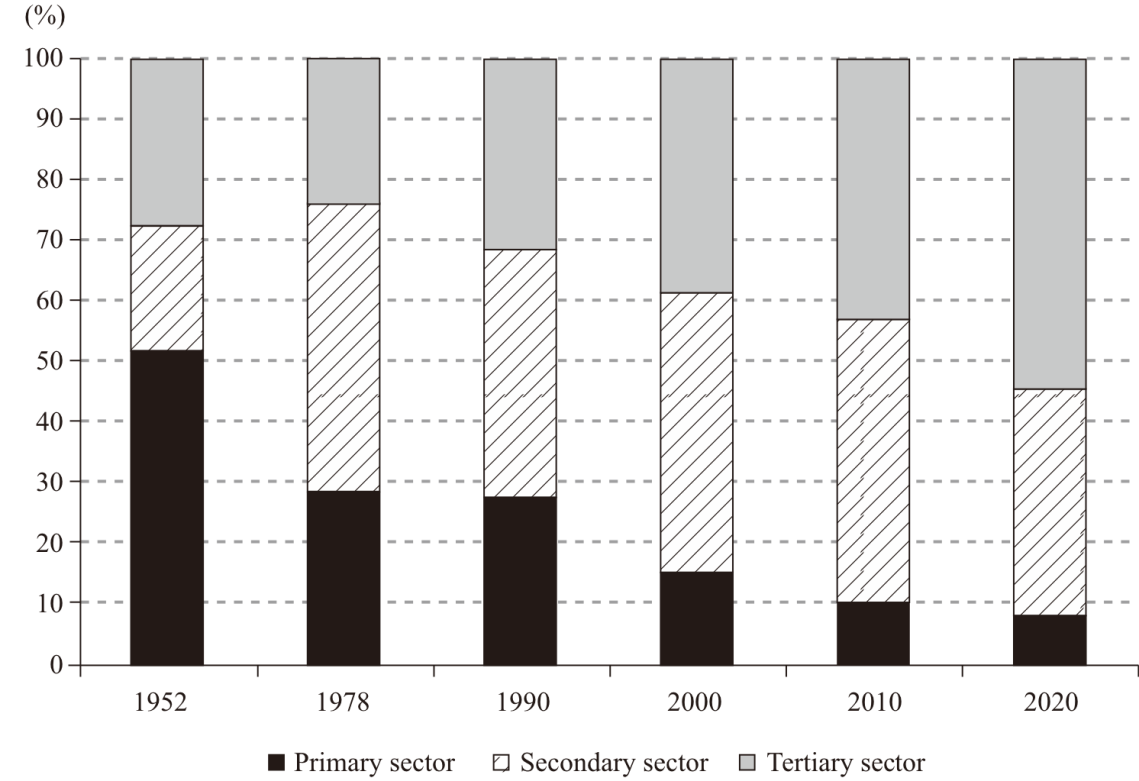 أطلق الاقتصاد الرقمي العنان لقوة الأعمال. يحرز التحول الرقمي للصناعات التقليدية ونمو الصناعة الرقمية تقدمًا. الصناعات الخدمية الحديثة تزداد سرعتها. تستمر أشكال ونماذج الأعمال الجديدة القائمة على الإنترنت في الظهور. يزدهر اقتصاد المنصة والاقتصاد التشاركي. أصبحت خدمات المنتجين أكثر تخصصًا وارتفعت في سلسلة القيمة ، في حين أن خدمات المستهلك مستهدفة بشكل أفضل وذات جودة أعلى.أدى التحسين المستمر للهيكل الصناعي والارتقاء به إلى تعزيز التنمية الاقتصادية المتوازنة والشاملة. يتم تلبية احتياجات المستهلكين لإمدادات فردية وعالية الجودة ومتنوعة.تم تحسين شبكات البنية التحتية الحديثة. بفضل شبكات المعلومات الفعالة والشبكة الواسعة من الطرق والسكك الحديدية والجسور ، تم تقصير المسافة الزمنية داخل الصين بشكل كبير ، وأصبح السفر عبر البلاد أسهل بكثير ، حتى في التضاريس الصعبة (اللوحة 2). شبكة نقل متكاملة تضم خمسة ممرات بين الشمال والجنوب وخمسة ممرات بين الشرق والغرب تربط الدولة بأكملها. تتصدر الصين العالم في إجمالي طول مسار السكك الحديدية عالية السرعة ، وعبور السكك الحديدية الحضرية والطرق السريعة ، وفي عدد أرصفة المياه العميقة. لسنوات عديدة ، احتل قطاع الطيران المدني المرتبة الثانية في العالم من حيث إجمالي حركة المرور.تبني الدولة نفسها بسرعة لتصبح رائدة في مجال النقل. كان لشبكتها الواسعة تأثير كبير على تكوين مدن الصين ، وعلى توزيع السكان والأنشطة الاقتصادية وحتى محيط الحياة والعمل للسكان.استمرت قدرة إمداد الطاقة وتكنولوجيا التطوير والكفاءة في التحسن. تم إنشاء نظام إنتاج طاقة متنوع وعالي الجودة ، مدفوعًا بشكل متزامن بالفحم والنفط والغاز الطبيعي والطاقة النووية والطاقة المتجددة.بفضل التحسين المستمر لإدارة الموارد المائية والبنية التحتية ، فإن الصين قادرة على دعم حوالي 20 في المائة من سكان العالم و 17 في المائة من الاقتصاد العالمي بنسبة 6.6 في المائة فقط من المياه العذبة على كوكب الأرض.أدى التقدم في البنية التحتية للإنترنت إلى زيادة تغطية الخدمة ، وانخفاض الأسعار ، وسرعة الإنترنت الأسرع ، وسهولة الاتصال في أي وقت وفي أي مكان. أدى طريق المعلومات السريع الذي يتيحه الإنترنت إلى تحسين حياة الناس.2 الإنجازات في البنية التحتيةتعد شبكة البنية التحتية في الصين من بين أكبر شبكة البنية التحتية في العالم.قامت الدولة ببناء شبكات السكك الحديدية الأكثر تقدمًا وشبكات السكك الحديدية عالية السرعة في العالم. في عام 2020 ، كان لديها 146000 كم من طرق السكك الحديدية قيد التشغيل ، بما في ذلك 38000 كم من السكك الحديدية عالية السرعة. تمتلك الصين أكبر شبكة طرق سريعة في العالم ، ويبلغ إجمالي طولها 161 ألف كيلومتر.يوجد في الصين الآن 22142 رصيفًا في الخدمة ، بما في ذلك 2592 رصيفًا رائدًا على مستوى العالم بطاقة 10.000 طن أو أكثر. كما أن لديها أطول نظام ممر مائي داخلي صالح للملاحة في العالم ، يصل إلى 127700 كيلومتر ، وأعلى حجم لنقل البضائع عبر الممرات المائية الداخلية. تمتلك الصين أعلى مؤشر لاتصال الشحن البحري في العالم ، مع ثمانية من أفضل 10 موانئ في العالم على أساس معدل نقل البضائع ، وسبعة على أساس إنتاجية الحاويات. كرائد عالمي في الموانئ الذكية ، تشتهر الصين بكفاءة محطاتها المتخصصة في الموانئ الساحلية الرئيسية.يوجد في الصين 241 مطارًا مدنيًا على مستوى البلاد.ويقترب طول مسار النقل بالسكك الحديدية في المناطق الحضرية في الصين بسعات ركاب عالية ومتوسطة من 6700 كيلومتر. المزيد من المدن في الصين تفتح خدمات المترو أكثر من أي دولة أخرى في العالم. بلغ إجمالي طول شبكة خدمة التوصيل البريدي والسريع (اتجاه واحد) 52.8 مليون كيلومتر.ارتفع انتشار الإنترنت بسرعة. بحلول يونيو 2021 ، كانت الصين قد شغلت 960.000 محطة قاعدية 5G ، وتجاوزت الاتصالات الطرفية 5G 365 مليون. بلغ تغلغل النطاق العريض الثابت 96 في المائة ، وبلغ استخدام النطاق العريض المتنقل 108 في المائة ، وتجاوز عدد مستخدمي الإنترنت مليار مستخدم.2. توسيع الديمقراطية الشعبيةمن خلال تحقيق رخاء معتدل من جميع النواحي ، ضمنت الصين بشكل أفضل الحقوق الاقتصادية والسياسية لشعبها. يقود الحزب الشيوعى الصيني الشعب الصيني على الطريق الاشتراكي للتقدم السياسى بخصائص صينية. إنه يدعم وحدة قيادة الحزب ، ومكانة الشعب كسيد للبلاد ، والحكم القائم على القانون ، ويلتزم بتطوير الديمقراطية الشعبية بكاملها. وهكذا نمت الديمقراطية من مجموعة من القيم إلى نظام ، وآلية حكم ، وأسلوب حياة متجذر في أرض الصين. لقد أصبح الصينيون سادة حقيقيين لبلدهم ومجتمعهم ومستقبلهم ، ويتمتعون بديمقراطية واسعة وكاملة وحقيقية.يتمتع الناس بحقوق ديمقراطية واسعة. في الصين ، كل سلطة الدولة ملك للشعب. ينخرط الشعب في انتخابات ديمقراطية والتشاور واتخاذ القرار والإدارة والرقابة وفق القانون.المبادئ التي تنطبق في الانتخابات الصينية المباشرة وغير المباشرة هي الاقتراع العام ، والمساواة في الحقوق ، وتعدد المرشحين ، والاقتراع السري. يحق لجميع مواطني جمهورية الصين الشعبية الذين بلغوا سن 18 - باستثناء الأشخاص المحرومين من الحقوق السياسية وفقًا للقانون - التصويت والترشح للانتخابات.شهدت الديمقراطية الاستشارية الاشتراكية تطوراً مؤسسياً واسع النطاق ومتعدد المستويات. من خلال الوسائل والقنوات المختلفة ، يشارك الناس في مشاورات مكثفة حول الأمور المتعلقة بالإصلاح والتنمية والاستقرار ، ولا سيما تلك المتعلقة بمصالحهم الحيوية ، للوصول إلى أوسع التقاء لتطلعات وتطلعات المجتمع ككل.عند اتخاذ القرارات الرئيسية وتنفيذها ، يستعين الحزب والدولة بالنصائح من جميع قطاعات المجتمع ، ويراعيان الرأي العام ، ويجمعان حكمة وقوة الشعب ، من أجل ضمان اتخاذ قرارات ديمقراطية وسليمة.يشارك الناس بشكل مكثف ومباشر في إدارة القضايا الاجتماعية ، ويدير السكان المحليون شؤونهم الخاصة من خلال خدمة المجتمع وممارسة التثقيف الذاتي والتدقيق العام.وفقا للدستور والقوانين ، للشعب الحق في النقد وتقديم الاقتراحات بشأن أي مكتب أو موظف حكومي. لديهم الحق في رفع الشكاوى أو الاتهامات أو الاتهامات ضد أي مكتب أو موظف حكومي بسبب انتهاك القانون أو التقصير في أداء الواجب.ترتبط الانتخابات الديمقراطية والتشاور وصنع القرار والإدارة والرقابة بشكل وثيق ومتكامل. هناك وحدة للعمليات الديمقراطية والنتائج الديمقراطية ، والديمقراطية الإجرائية والديمقراطية الموضوعية ، والديمقراطية المباشرة والديمقراطية غير المباشرة ، وحقوق الناس في الحصول على المعلومات والمشاركة والتعبير عن الآراء والإشراف على ممارسة السلطة محمية.العملية الكاملة للديمقراطية الشعبيةومن بين النواب في المجلس الوطني الثالث عشر لنواب الشعب ، يمثل عمال الخطوط الأمامية والمزارعون 15.7 في المائة ، ويتم تمثيل جميع المجموعات العرقية البالغ عددها 56 ؛ فى الدورة الثالثة عشرة للجنة الوطنية للمؤتمر الاستشارى السياسى للشعب الصينى ، يمثل الأعضاء من خارج الحزب 60.2 فى المائة.يشارك المزيد والمزيد من النساء في صنع القرار وإدارة شؤون الدولة. هناك 742 نائبة في المجلس الوطني الثالث عشر لنواب الشعب الصيني ، أي ما يعادل 24.9 في المائة من الإجمالي ؛ هناك 441 عضوة في اللجنة الوطنية الثالثة عشرة للمؤتمر الاستشارى السياسى ، يمثلن 20.4 فى المائة من الاجمالى.منذ المؤتمر الوطني الثامن عشر للحزب الشيوعي الصيني في عام 2012 ، تم التماس الرأي العام بشأن مشاريع القوانين في 187 مناسبة ، وتم تلقي أكثر من 3 ملايين تعليق من حوالي 1.1 مليون شخص ، تم تبني العديد منها. أثناء صياغة القانون المدني ، تم إجراء 10 جولات من استجواب الرأي العام ، مما أسفر عن أكثر من مليون تعليق من 425000 شخص. أثناء طلب تقديم العروض عبر الإنترنت لإعداد الخطة الخمسية الرابعة عشرة ، تم تلقي أكثر من مليون اقتراح في غضون أسبوعين. أنشأت اللجنة الدائمة للمجلس الوطنى لنواب الشعب الصينى 10 مكاتب توعية تشريعية محلية. بحلول يونيو 2021 ، كانت مكاتب التواصل هذه قد نقلت ما يقرب من 6600 نصيحة بشأن 109 مسودة قانون وخطط تشريعية ، تم قبول العديد منها.نظمت اللجنة المركزية للحزب الشيوعي الصيني أو كلفت الإدارات ذات الصلة بتنظيم أكثر من 170 منتدى استشاري منذ عام 2012. وفي هذه المناسبات ، شاركت في التشاور مع الأحزاب السياسية الأخرى والأفراد البارزين الذين ليس لديهم انتماءات حزبية (غير منتسبين) وطلبت آرائهم في الأمور ذات أهمية كبيرة مثل التقارير المقدمة إلى المؤتمر الوطني للحزب الشيوعي الصيني والجلسات الكاملة للجنة المركزية للحزب الشيوعي الصيني وصياغة الخطة الخمسية الرابعة عشرة. قدمت اللجان المركزية للأحزاب السياسية الثمانية غير المنتمية للحزب الشيوعى الصينى وغير المنتمين إليه أكثر من 730 اقتراحا مكتوبا ، تحول الكثير منها إلى سياسات رئيسية للدولة. من مارس 2018 - عندما عقدت الدورة الأولى للمجلس الوطني الثالث عشر للمؤتمر الاستشاري السياسي للشعب الصيني - حتى يونيو 2021 ، تلقت اللجنة الوطنية للمؤتمر الاستشارى 23089 اقتراحًا.وفي مكافحة الفقر ، كلفت اللجنة المركزية للحزب الشيوعي الصيني اللجان المركزية للأحزاب السياسية الثمانية الأخرى بمراقبة العملية في ثماني مقاطعات وسط وغرب ومناطق ذاتية الحكم واجهت عملاً شاقًا في تخفيف حدة الفقر. قدمت هذه الأحزاب 36000 مداخلة في الرقابة الديمقراطية على إجراءات التخفيف من حدة الفقر ، وقدمت أكثر من 2400 قطعة من المشورة المكتوبة إلى لجان الحزب الشيوعي الصيني وحكومات المقاطعات والمناطق الثماني المتمتعة بالحكم الذاتي ، وقدمت أكثر من 80 تقريرًا من مختلف الأنواع إلى اللجنة المركزية للحزب الشيوعي الصيني والدولة. مجلس.يتمتع الشعب الصيني بحقوق ديمقراطية واسعة النطاق. لديهم أفضل فهم للديمقراطية في الصين ، ولديهم القول الفصل فيما إذا كانت تعمل أم لا.يظل الحزب الشيوعي الصيني متناغمًا مع وضع الناس ، ويفهم احتياجاتهم ، ويعالج مخاوفهم ، ويجمع حكمتهم ، ويلتمس آرائهم ، ويطلب مشورتهم. هذه وسائل مهمة للحزب والحكومة لحكم البلاد. في الصين الديمقراطية صحية ، والناس يعيشون في رضى ، والمجتمع مفعم بالحيوية. في مختلف الأمور بما في ذلك ضرورات الحياة اليومية ، والنقل ، والرعاية الصحية ، والتعليم ، وإدارة المجتمع ، والحوكمة الاجتماعية ، وسياسات الدولة وتخطيط التنمية ، يمكن للناس أن تُسمع أصواتهم من خلال القنوات الديمقراطية. تستمر الممارسات وأشكال الديمقراطية الشعبية والأصلية في الظهور ، مثل المناقشات الديمقراطية وجلسات الاستماع والمداولات السياسية عبر الإنترنت والمشاورات عن بعد ومكاتب التوعية التشريعية المحلية والمجالس المجتمعية واجتماعات الأحياء. يمثل هذا اتجاهًا عامًا يتم بموجبه مناقشة الأمور المتعلقة بالمصالح الأساسية للناس والتعامل معها من قبل الناس أنفسهم ، وهم يتخذون القرارات.تضمن ديمقراطية الصين أن يكون لدى الناس قنوات للتعبير عن توقعاتهم ورغباتهم وطلباتهم ، وإسماع أصواتهم ، وتلقي التعليقات. تعالج هذه العملية بشكل فعال المشاكل التي يواجهها الناس ، وتنقل تطلعات المجتمع بأسره ، بحيث تتحد الأمة كلها كوحدة واحدة وتعمل معًا لتحقيق أهداف مشتركة.الديمقراطية الشعبية لها ضمانة مؤسسية. وهي تشمل بشكل أساسي أنظمة مثل المجالس الشعبية - التي تشكل النظام السياسي الأساسي للصين - التعاون متعدد الأحزاب الذي يقوده الحزب الشيوعي الصيني والاستشارات السياسية ، والحكم الذاتي الإقليمي العرقي ، والحكم الذاتي الشعبي. لضمان المكانة الرئيسية للناس بصفتهم سادة البلاد ، أرست هذه الأنظمة أساسًا مؤسسيًا ثابتًا لحماية مصالح الناس.يمارس الشعب سلطة الدولة من خلال المجلس الوطني لنواب الشعب والمجالس الشعبية المحلية على جميع المستويات ، وهي مسؤولة أمام الشعب وتخضع لرقابته. يتم إنشاء أجهزة الدولة من قبل مجالس الشعب على كل مستوى متتالي وتكون مسؤولة أمامها وتخضع لإشرافها. يتم تشكيل المجالس الشعبية على جميع المستويات من خلال انتخابات ديمقراطية مباشرة أو غير مباشرة. وتتمثل مسؤوليتهم في التمثيل الصادق لمصالح وإرادة الشعب والمشاركة في ممارسة سلطة الدولة وفقًا للقانون.يعد التعاون متعدد الأحزاب والمشاورات السياسية تحت قيادة الحزب الشيوعي الصيني نوعًا جديدًا من نظام الأحزاب السياسية ، حيث يكون الحزب الشيوعي الصيني هو الحزب الحاكم وتشارك الأحزاب الأخرى في الحكم. وقد أدركت الوحدة بين الحكم والمشاركة في الحكم والقيادة والتعاون والتشاور والرقابة. إنه يضمن احترام المطالبات المشروعة للأشخاص من خلال إجراء يضمن وضع الناس كسادة للبلاد.يضمن نظام الحكم الذاتي الإقليمي للعرق وحدة الأمة وتضامنها ، ويضمن مشاركة جميع المجموعات العرقية في الحكم. وهي تحمي بشكل كامل الحقوق المتساوية لجميع المجموعات العرقية الـ 56 وسلطة الحكم الذاتي في مناطق الحكم الذاتي العرقي ، وتدعم التنمية في مناطق الأقليات العرقية ، وتعزز الوحدة العرقية.يمكّن نظام الحكم الذاتي على مستوى القاعدة الناس من ممارسة الحقوق الديمقراطية بشكل مباشر من خلال قنوات متعددة مثل لجان القرويين ولجان سكان المدن. هذا يحسن فعالية الحكم على مستوى المجتمع. يلعب نظام الإدارة الديمقراطية من خلال مؤتمرات الموظفين في الشركات والمؤسسات العامة دورًا إيجابيًا في حماية الحقوق والمصالح المشروعة للموظفين. يضمن لهم إدارة شؤونهم الخاصة ، ويجلب الحيوية لهذه المنظمات ، ويساعدهم على الازدهار والازدهار.إن النظام القانوني الاشتراكي بخصائص صينية ، مع وجود الدستور في جوهره ، آخذ في التحسن ، ويوفر ضمانًا قانونيًا قويًا للشعب للعب دوره كسيد للبلاد.يسود الإنصاف والعدالة الاجتماعية. تم تنفيذ الاستراتيجية الأساسية لحكم البلد من خلال سيادة القانون بالكامل. نجحت الصين في تنسيق الحكم المستند إلى القانون ، وممارسة سلطة الدولة ، والإدارة الحكومية ، وفي دمج سيادة القانون في الدولة والحكومة والمجتمع. أحرز تقدم في إصلاح النظام القضائي وآلياته. تلعب سيادة القانون دورًا أكبر في تمثيل مصالح الناس ، وتعكس رغباتهم ، وحماية حقوقهم ومصالحهم ، وتحسين رفاهيتهم.تتجلى المساواة والعدالة الاجتماعية - أهداف سيادة القانون - في العملية برمتها وفي كل جانب من جوانب التشريع وإنفاذ القانون والسلطة القضائية ومراعاة القانون. تم تطبيق مبدأ أن الأنشطة القضائية يجب أن تخدم الشعب بالكامل ، وشهدت المصداقية القضائية تحسنا ملحوظا. يمكن للناس أن يروا بأنفسهم أن الصين تقترب أكثر من هدف تحقيق الإنصاف والعدالة في كل قضية قضائية.3. ازدهار القطاع الثقافيفي مجتمع مزدهر باعتدال من جميع النواحي ، يجب أن يسير التقدم المادي جنبًا إلى جنب مع التقدم في الثقافة والأخلاق. يجب أن تزداد القوة الاقتصادية للبلاد وقوتها الثقافية الناعمة معًا. يجب أن يحصل الناس على ما يكفي من الطعام والاحتياجات اليومية الأخرى ، ولكن يجب عليهم أيضًا أن يتصرفوا بكرامة وإحساس قوي بالأخلاق.تحت قيادة الحزب الشيوعي الصيني ، اتبع الشعب مسارًا اشتراكيًا للتنمية الثقافية ذات الخصائص الصينية ، ورفع وعيهم بالثقافة الصينية ، وتعزيز ثقتهم بها. لقد أدى تطور الثقافة الاشتراكية العظيمة إلى إعادة تشكيل الروح الوطنية للصين. يتمتع الشعب الصيني الآن بأنشطة ثقافية أكثر ثراء وقوة داخلية أكبر ، وقد غيروا نظرتهم بطرق عميقة وإيجابية.تزداد قوة الأسس الأيديولوجية للجهود الجماعية. تحتضن الأمة الاشتراكية ذات الخصائص الصينية والحلم الصيني بحرارة. يتزايد التأييد الشعبي للحزب الشيوعي الصيني والنظام الاشتراكي والإصلاح والانفتاح. يتردد صدى حب الوطن والوحدة العرقية بعمق لدى الشعب. لدى الجمهور ثقة أكبر في مسار ونظرية ونظام وثقافة الاشتراكية الصينية. تتجذر القيم الاشتراكية الأساسية وروح الوطنية والإصلاح والابتكار والعمل الجاد بين الناس. تسود صفات المواطن الناضج ، بما في ذلك الانفتاح والشمولية والعقلانية والكرامة والرغبة في التفوق.إن أبطال الناس ونماذج الأدوار والشخصيات البارزة هم ألمع النجوم في عصرنا ، ويميل أفراد الجمهور أكثر إلى الإعجاب بهؤلاء الأفراد ويصبحون روادًا في التقدم. لقد تم المضي قدمًا في تراث الصين الثوري ، وتكتسب السياحة ذات الطابع الثوري زخمًا. من خلال إعادة النظر في ماضيهم الثوري ، يكون الناس متحمسين لصقل شخصيتهم ومواصلة الإيمان الثوري.تحافظ الصحافة والأفلام والبرامج التلفزيونية والنشر والأعمال الأدبية والفنية والفضاء الإلكتروني على النغمة الصحيحة في الاتصال العام ، مما يظهر روح المبادرة في المجتمع السائد ، ويخلق مناخًا إيجابيًا للتنمية الاجتماعية ، والوحدة والتقدم ، ويملأ المجتمع بالنهوض. طاقة. كل هذا عزز الروابط الثقافية التي يتقاسمها الصينيون وخلق إحساس أقوى بالهوية الوطنية بين الناس.يستمتع الناس بأنشطة ثقافية أكثر ثراءً. تم تحسين المرافق الثقافية العامة ، بدءًا من غرف القراءة الريفية والمحطات الثقافية إلى المكتبات الحضرية والمتاحف والمراكز الثقافية والمعارض الفنية ، وهي في الغالب مفتوحة للجمهور مجانًا أو بأقل تكلفة. أصبحت الخدمات الثقافية العامة أكثر تنوعاً وإنصافاً وملاءمة. مع ظهور المكتبات الرقمية والمنصات السحابية والمتاحف السحابية ، يمكن للناس الاستمتاع بخدمات ثقافية عامة عالية الجودة في منازلهم المريحة.الخدمات الثقافية العامة أكثر سهولة. في نهاية عام 2020 ، كان في الصين 3212 مكتبة عامة ، و 618 معرضًا فنيًا ، و 5788 متحفًا ، و 3327 مركزًا ثقافيًا ، و 32825 محطة ثقافية على مستوى البلدات ، وأكثر من 575000 مركز خدمة ثقافية على مستوى القرية. جميع المكتبات العامة والمراكز / المحطات الثقافية والمعارض الفنية وأكثر من 90 بالمائة من المتاحف مفتوحة للجمهور مجانًا. غطت الإذاعة والتلفزيون 99.4٪ و 99.6٪ من السكان. كان هناك 3.7 مليون مكان رياضي في الصين ، بمساحة إجمالية قدرها 3.1 مليار متر مربع (2.2 متر مربع للفرد). غطى برنامج اللياقة في المناطق الريفية جميع القرى تقريبًا.يشهد القطاع الثقافي نمواً قوياً. في نهاية عام 2020 ، كان لدى الصين 60 ألف شركة ذات حجم معين 1 في الصناعة الثقافية ، والتي اقتربت إيراداتها لهذا العام من 9.9 تريليون يوان صيني. من هذا الرقم ، جاء 32 في المائة من أشكال الأعمال الجديدة. كان هناك 19 متنزهًا لعرض الصناعة الثقافية على المستوى الوطني في جميع أنحاء البلاد. بلغت القيمة المضافة للصناعات الثقافية والصناعات ذات الصلة 4.5 تريليون يوان صيني في عام 2020 ، وهو ما يمثل 4.4 في المائة من الناتج المحلي الإجمالي.زاد المعروض من المنتجات السياحية. بحلول نهاية يونيو 2021 ، افتتحت الصين أكثر من 13000 منطقة ذات مناظر خلابة من الدرجة A إلى الصف 5A (بما في ذلك 306 تم تصنيفها على أنها 5A) ، و 45 منتجعًا وطنيًا و 583 إقليميًا لقضاء العطلات ، و 300 وجهة سياحية ذات طابع الثورة ، و 1299 بلدة وقرية موجهة للسياحة الريفية.يمر القطاع الثقافي بتنمية مستدامة وسليمة ، مع ظهور أنواع جديدة من المشاريع ، وأشكال جديدة من الأعمال ، ونماذج جديدة للاستهلاك تظهر بوتيرة أسرع. صناعة الثقافة على الإنترنت تنمو بقوة. تلبي الأماكن الثقافية الأنيقة والمنتجات الثقافية الرائعة والفعاليات الثقافية الإبداعية الطلب على قدر أكبر من الفردية والتنوع وجودة أعلى واتصالات أوثق مع العالم الأوسع.تزدهر قطاعات السينما والتلفزيون والنشر. تتنافس الأفلام الرائجة على الاهتمام خلال العطلة الصيفية ، واليوم الوطني وعطلة رأس السنة الصينية الجديدة ، وتنتشر الكتب الأكثر مبيعًا على الرفوف في تدفق مستمر ، مما يمتع المواطنين بالعيد الثقافي. تم اتخاذ تدابير فعالة لتعزيز بيئة اجتماعية سليمة في الصناعات الثقافية والترفيهية من خلال مكافحة الظواهر غير المرغوب فيها. تتوسع التبادلات الثقافية مع البلدان الأخرى ، مما يمكّن الناس من مشاهدة أفضل العروض الفنية من جميع أنحاء العالم دون السفر إلى الخارج.الصناعات الثقافية والسياحية أكثر تكاملاً وتنوعًا. تفي الرحلات السياحية ، والسياحة الترفيهية ، والجولات الزراعية والسياحة ذات الطابع الثوري بالاحتياجات الثقافية والترفيهية المتنوعة للناس ، وفي نفس الوقت تعزز القيم الاشتراكية الأساسية. إنهم يقدمون المسافرين ليس فقط إلى المناظر الطبيعية الجميلة في الصين ولكن أيضًا على ثقافتها الرائعة - وهي تجربة ترضي العين وتغذي العقل.تجتاح برامج اللياقة العامة الدولة ، في شكل رياضات تنافسية وأنشطة ترفيهية جماعية. التنافس على الميداليات في الأحداث الدولية أو الرقص الجماعي في الحدائق - تساعد هذه البرامج في بناء أجسام أكثر صحة بالإضافة إلى روابط أقوى بين الناس. أصبحت الصين قوة متنامية في الرياضة الدولية.يتم الحفاظ على الثقافة الصينية التقليدية ودفعها إلى الأمام. ضخ التطور الإبداعي والتنمية حيوية جديدة ، واستمرارا للتقاليد الثقافية الصينية ، وتعزيز روحها الوطنية ، وإلقاء الضوء على الحياة في العصر الجديد.المزيد من الفنون الكلاسيكية والفنون الكلاسيكية مثل الأوبرا الصينية ، والموسيقى ، والرقص ، والرسم ، والخط قد شقت طريقها إلى الفصول الدراسية وأصبحت شائعة بين الشباب. من القطع الأثرية القديمة في المتاحف والمواقع التاريخية ونصوص الكتب القديمة إلى التراث الثقافي غير المادي المتوارث عبر الأجيال ، تنعش الثقافة التقليدية وتجد جاذبية جديدة. شعرت وخبرت بشكل مباشر ، أصبحت أكثر سهولة في الوصول إليها وفهمها.الخدمات الثقافية العامة أكثر سهولة. في نهاية عام 2020 ، كان في الصين 3212 مكتبة عامة ، و 618 معرضًا فنيًا ، و 5788 متحفًا ، و 3327 مركزًا ثقافيًا ، و 32825 محطة ثقافية على مستوى البلدات ، وأكثر من 575000 مركز خدمة ثقافية على مستوى القرية. جميع المكتبات العامة والمراكز / المحطات الثقافية والمعارض الفنية وأكثر من 90 بالمائة من المتاحف مفتوحة للجمهور مجانًا. غطت الإذاعة والتلفزيون 99.4٪ و 99.6٪ من السكان. كان هناك 3.7 مليون مكان رياضي في الصين ، بمساحة إجمالية قدرها 3.1 مليار متر مربع (2.2 متر مربع للفرد). غطى برنامج اللياقة في المناطق الريفية جميع القرى تقريبًا.يشهد القطاع الثقافي نمواً قوياً. في نهاية عام 2020 ، كان لدى الصين 60 ألف شركة ذات حجم معين 1 في الصناعة الثقافية ، والتي اقتربت إيراداتها لهذا العام من 9.9 تريليون يوان صيني. من هذا الرقم ، جاء 32 في المائة من أشكال الأعمال الجديدة. كان هناك 19 متنزهًا لعرض الصناعة الثقافية على المستوى الوطني في جميع أنحاء البلاد. بلغت القيمة المضافة للصناعات الثقافية والصناعات ذات الصلة 4.5 تريليون يوان صيني في عام 2020 ، وهو ما يمثل 4.4 في المائة من الناتج المحلي الإجمالي.زاد المعروض من المنتجات السياحية. بحلول نهاية يونيو 2021 ، افتتحت الصين أكثر من 13000 منطقة ذات مناظر خلابة من الدرجة A إلى الصف 5A (بما في ذلك 306 تم تصنيفها على أنها 5A) ، و 45 منتجعًا وطنيًا و 583 إقليميًا لقضاء العطلات ، و 300 وجهة سياحية ذات طابع الثورة ، و 1299 بلدة وقرية موجهة للسياحة الريفية.يمر القطاع الثقافي بتنمية مستدامة وسليمة ، مع ظهور أنواع جديدة من المشاريع ، وأشكال جديدة من الأعمال ، ونماذج جديدة للاستهلاك تظهر بوتيرة أسرع. صناعة الثقافة على الإنترنت تنمو بقوة. تلبي الأماكن الثقافية الأنيقة والمنتجات الثقافية الرائعة والفعاليات الثقافية الإبداعية الطلب على قدر أكبر من الفردية والتنوع وجودة أعلى واتصالات أوثق مع العالم الأوسع.تزدهر قطاعات السينما والتلفزيون والنشر. تتنافس الأفلام الرائجة على الاهتمام خلال العطلة الصيفية ، واليوم الوطني وعطلة رأس السنة الصينية الجديدة ، وتنتشر الكتب الأكثر مبيعًا على الرفوف في تدفق مستمر ، مما يمتع المواطنين بالعيد الثقافي. تم اتخاذ تدابير فعالة لتعزيز بيئة اجتماعية سليمة في الصناعات الثقافية والترفيهية من خلال مكافحة الظواهر غير المرغوب فيها. تتوسع التبادلات الثقافية مع البلدان الأخرى ، مما يمكّن الناس من مشاهدة أفضل العروض الفنية من جميع أنحاء العالم دون السفر إلى الخارج.الصناعات الثقافية والسياحية أكثر تكاملاً وتنوعًا. تفي الرحلات السياحية ، والسياحة الترفيهية ، والجولات الزراعية والسياحة ذات الطابع الثوري بالاحتياجات الثقافية والترفيهية المتنوعة للناس ، وفي نفس الوقت تعزز القيم الاشتراكية الأساسية. إنهم يقدمون المسافرين ليس فقط إلى المناظر الطبيعية الجميلة في الصين ولكن أيضًا على ثقافتها الرائعة - وهي تجربة ترضي العين وتغذي العقل.تجتاح برامج اللياقة العامة الدولة ، في شكل رياضات تنافسية وأنشطة ترفيهية جماعية. التنافس على الميداليات في الأحداث الدولية أو الرقص الجماعي في الحدائق - تساعد هذه البرامج في بناء أجسام أكثر صحة بالإضافة إلى روابط أقوى بين الناس. أصبحت الصين قوة متنامية في الرياضة الدولية.يتم الحفاظ على الثقافة الصينية التقليدية ودفعها إلى الأمام. ضخ التطور الإبداعي والتنمية حيوية جديدة ، واستمرارا للتقاليد الثقافية الصينية ، وتعزيز روحها الوطنية ، وإلقاء الضوء على الحياة في العصر الجديد.المزيد من الفنون الكلاسيكية والفنون الكلاسيكية مثل الأوبرا الصينية ، والموسيقى ، والرقص ، والرسم ، والخط قد شقت طريقها إلى الفصول الدراسية وأصبحت شائعة بين الشباب. من القطع الأثرية القديمة في المتاحف والمواقع التاريخية ونصوص الكتب القديمة إلى التراث الثقافي غير المادي المتوارث عبر الأجيال ، تنعش الثقافة التقليدية وتجد جاذبية جديدة. شعرت وخبرت بشكل مباشر ، أصبحت أكثر سهولة في الوصول إليها وفهمها.قدمت الاكتشافات الأثرية المزيد من الأدلة على أصل وتطور الحضارة الصينية وإنجازاتها الرائعة. ينبهر الناس بشكل متزايد بالفنون الكلاسيكية في الصين ويصابون بالرهبة من كنوزها الثقافية ، التي تتحدث عن مجلدات عن الجذور العميقة للحضارة الصينية وروعة التاريخ الصيني. تستمر الاحتفالات بالأعياد التقليدية ، بما في ذلك السنة الصينية الجديدة ، ومهرجان الفوانيس ، ومهرجان قوارب التنين ، ومهرجان منتصف الخريف ، في مراعاة العادات القديمة ولكنها أيضًا تتبنى عناصر معاصرة تتكيف مع الحياة العصرية.لا تزال المفاهيم والقيم والمعايير الأخلاقية للثقافة التقليدية الجميلة يتم تبنيها وممارستها. وهي تشمل الإحسان ، والنهج المتمحور حول الناس ، والصدق ، والعدالة ، والوئام ، والوحدة في التنوع ، وتقوى الأبناء ، وحب الأسرة ، والسعي لتحقيق التقدم ، والتفاني في العمل ، والود ، والدعوة إلى الخير والصالح ، ومساعدة أولئك الذين يواجهون صعوبات أو الخطر ، والتصرف بشجاعة من أجل قضية عادلة. إن الشعب الصيني ، الذي حشده القيم التقليدية ، بما في ذلك الوطنية والجماعية والوحدة والاجتهاد ، يقف أقوى معًا.إن الجاذبية الدولية وتأثير الثقافة الصينية آخذان في الازدياد. ينتشر الآن الطب الصيني التقليدي ، وفنون الدفاع عن النفس ، وأوبرا بكين ، وحفل الشاي ، والأفلام الصينية الصنع في المزيد من البلدان. يتم الاستمتاع بالطعام الصيني والمواقع ذات المناظر الخلابة والمسلسلات التلفزيونية والعروض المتنوعة والأدب عبر الإنترنت وموسيقى البوب ​​على مستوى العالم. تعد مواقع التراث العالمي لليونسكو البالغ عددها 56 في الصين بمثابة نوافذ لفهم ماضي البلاد وحاضرها.4. تحسين رفاهية الناسإن المجتمع المعتدل الرخاء من جميع النواحي يضع الناس في المقام الأول ويضع رفاههم فوق أي شيء آخر. الشعب هو محور فلسفة الحزب الشيوعي الصيني. إن تحسين حياة الناس ورفاههم هو هدف الحزب حيث يستمر في معالجة قضاياهم ذات الاهتمام الرئيسي والفوري ، ورفع شعورهم بالرضا والسعادة والأمن. يعيش الشعب الصيني الآن الحياة الكريمة التي تتطلع إليها هذه الأمة منذ آلاف السنين. حقوقهم في العيش والتنمية محمية بشكل جيد. لديهم إمكانية الوصول إلى رعاية الأطفال والتعليم والتوظيف والخدمات الطبية ورعاية المسنين والإسكان والمساعدة الاجتماعية.تم تحسين حياة الناس بشكل ملحوظ. نما الدخل الشخصي بشكل مطرد ، حيث ارتفع متوسط ​​الدخل المتاح للفرد من 171 يوانًا صينيًا في عام 1978 إلى 32189 يوانًا صينيًا في عام 2020 (الرسم البياني 4). تحسنت نوعية الحياة ، حيث انخفض معامل إنجل لسكان الحضر من 57.5 في المائة في عام 1978 إلى 29.2 في المائة في عام 2020 ، وانخفض معدل سكان الريف من 67.7 في المائة إلى 32.7 في المائة (الرسم البياني 5). بمجرد تلبية احتياجاتهم الأساسية من الطعام والضروريات اليومية الأخرى ، يريد الناس حياة أفضل ، بما في ذلك طعام وملابس وإسكان ومرافق سفر أفضل. الاستهلاك القائم على الكفاف يفسح المجال تدريجياً لنموذج موجه نحو تحقيق وراحة أكبر. ينظر الناس إلى الملابس ليس فقط على أنها شيء يمكن أن تحميهم من العناصر ، ولكن أيضًا كشيء يمكن أن يجعلهم يبدون أكثر جاذبية. لا يعمل الطعام على ملء معدة فارغة فحسب ، بل يوفر أيضًا تغذية أفضل وصحة جيدة. يطمح الناس أيضًا إلى العيش في منازل أكبر وأحياء أفضل ، والحصول على وسائل نقل أسرع وأكثر راحة. يتم تزويدهم بالكامل بالضروريات اليومية ويمتلكون مجموعة من الأجهزة المنزلية ؛ تزداد ملكية السيارات بسرعة. استمر استهلاك الخدمات مثل المطاعم والرعاية الصحية والتعليم والسياحة والثقافة والترفيه في الارتفاع ، ويمثل الآن ما يقرب من نصف نصيب الفرد من الإنفاق الاستهلاكي في الصين. المزيد من الناس لديهم ما يكفي من الوقت والمال لاستكشاف أحلامهم بعيدًا عن صخب الحياة اليومية. لم يعد السفر يتطلب تحضيرًا طويلًا بل إنه أضاف إلى ملذات الحياة. دخلت الصين عصر السياحة الجماعية.الرسم البياني 4 نمو نصيب الفرد من الدخل المتاح (1978-2020)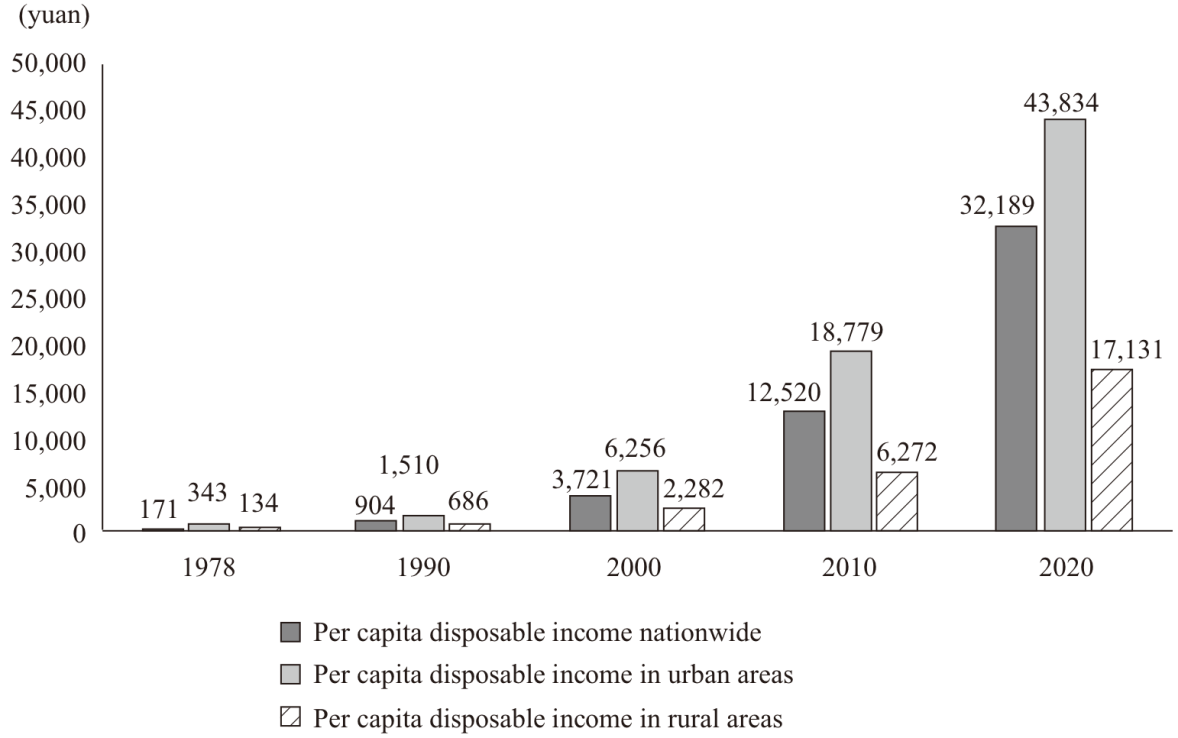 الرسم البياني 5 معامل إنجل لسكان الحضر والريف (1978-2020)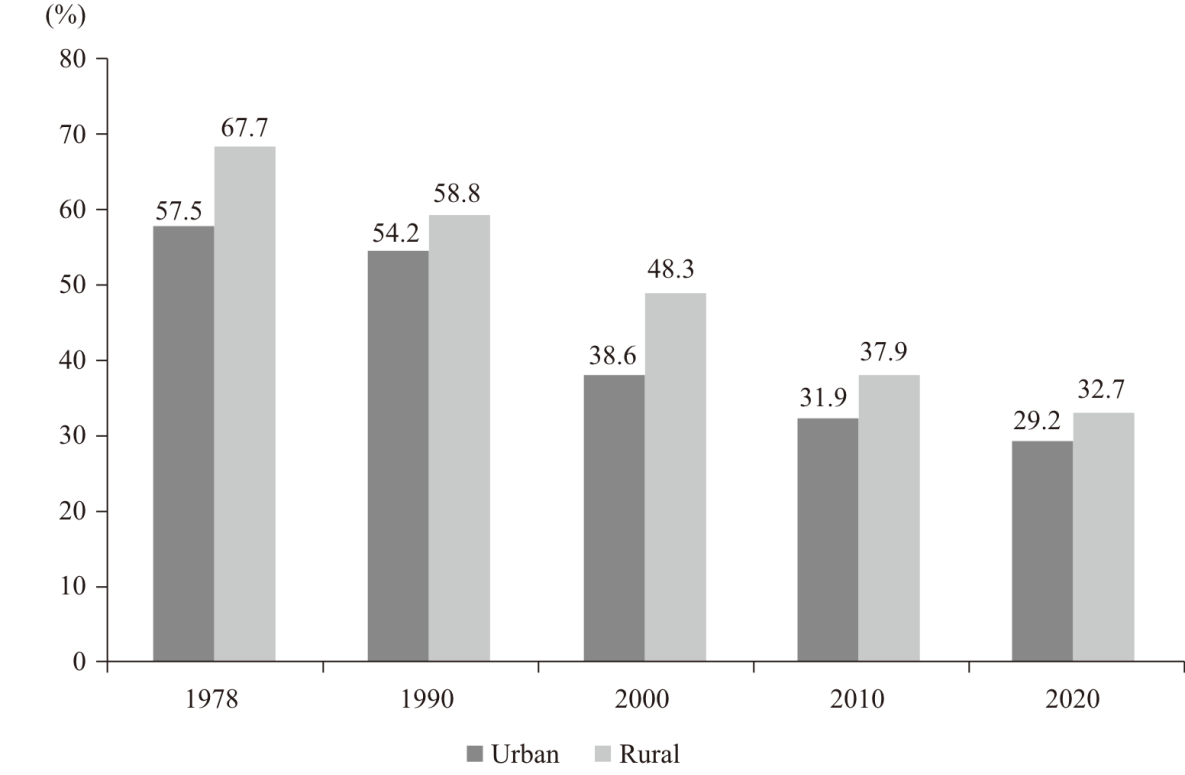 لا يزال سوق العمل مستقرًا ونوعية التوظيف آخذة في الارتفاع. ارتفع عدد العاملين في الصين من 180 مليونًا في عام 1949 إلى 750 مليونًا في عام 2020. في الماضي ، كان معظم العمال من المزارعين. تحسن هيكل التوظيف إلى حد أن 47.7٪ من القوى العاملة يعملون الآن في قطاع التعليم العالي (الرسم البياني 6) ، و 61.6٪ يعملون في المدن (الرسم البياني 7). السكان في سن العمل ، الذين كانوا في الغالب من الأميين ونصف المتعلمين ، لديهم الآن متوسط ​​10.8 سنوات من التعليم ، وتنعكس قوة عاملة عالية الجودة في حقيقة أن عدد العمال المهرة وصل إلى حوالي 200 مليون. وجد الملايين من الأشخاص عملاً يستمتعون به وعملًا يمكن أن يجلب سعادة أكبر لحياتهم. في الماضي ، تم تعيين الأشخاص في وظائف. الآن يمكنهم اختيار حياتهم المهنية بحرية ، بناءً على احتياجات السوق ، أو حتى بدء أعمالهم التجارية الخاصة. ظهرت أشكال جديدة من العمالة إلى جانب الأشكال التقليدية. وقد أحدث هذا تغييراً عميقاً في عقلية القوى العاملة ، ووسع خياراتهم ، ووسع أشكال التوظيف المتاحة. يمكن للأفراد ربط اهتماماتهم وهواياتهم ومهاراتهم ومواهبهم بشكل وثيق بتوقعاتهم الوظيفية وبالطلب الاجتماعي والاحتياجات الوطنية. وقد ساعد ذلك الناس على إدراك قيمهم الشخصية ورفع مستوى مبادرتهم وشغفهم بالإبداع. ورأى الموظفون حماية حقوقهم ومصالحهم المشروعة ، وزيادة رواتبهم ، وتأمين دخولهم. المزيد والمزيد من الناس يمكنهم العثور على عمل يمكنهم من خلاله الحصول على السعادة والكرامة. إنهم يخلقون حياة أفضل بأيديهم.الرسم البياني 6 التغييرات في التوظيف الابتدائي والثانويوالقطاعات الثالثة (1952-2020)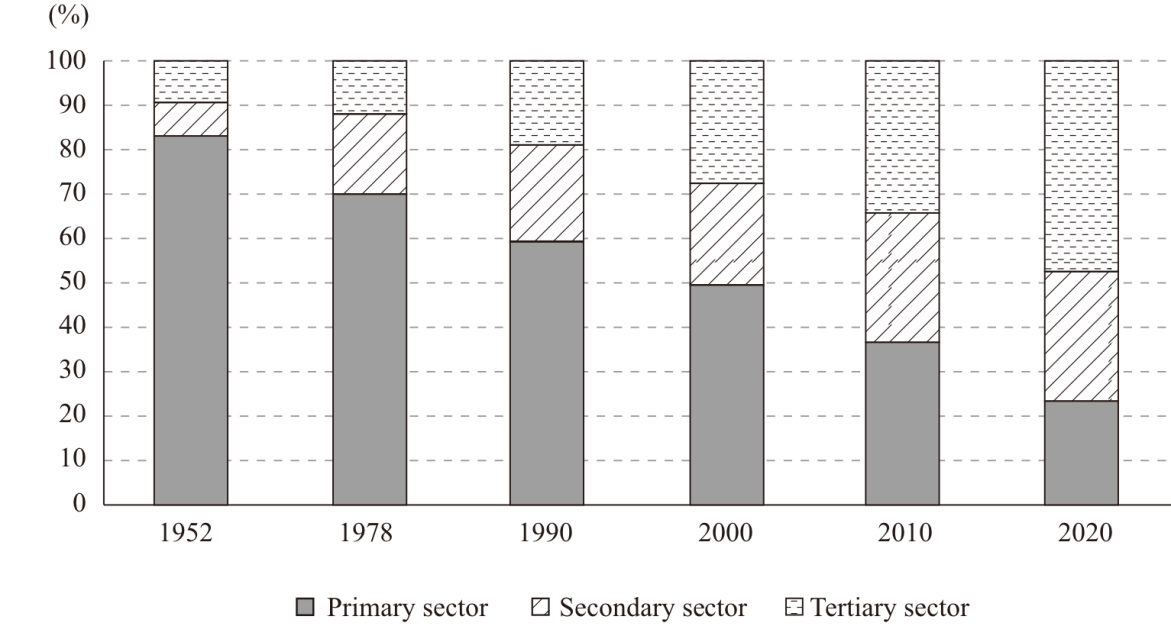 الرسم البياني 7 التغييرات في القوى العاملة الحضرية والريفية من عام 1949 إلى عام 2020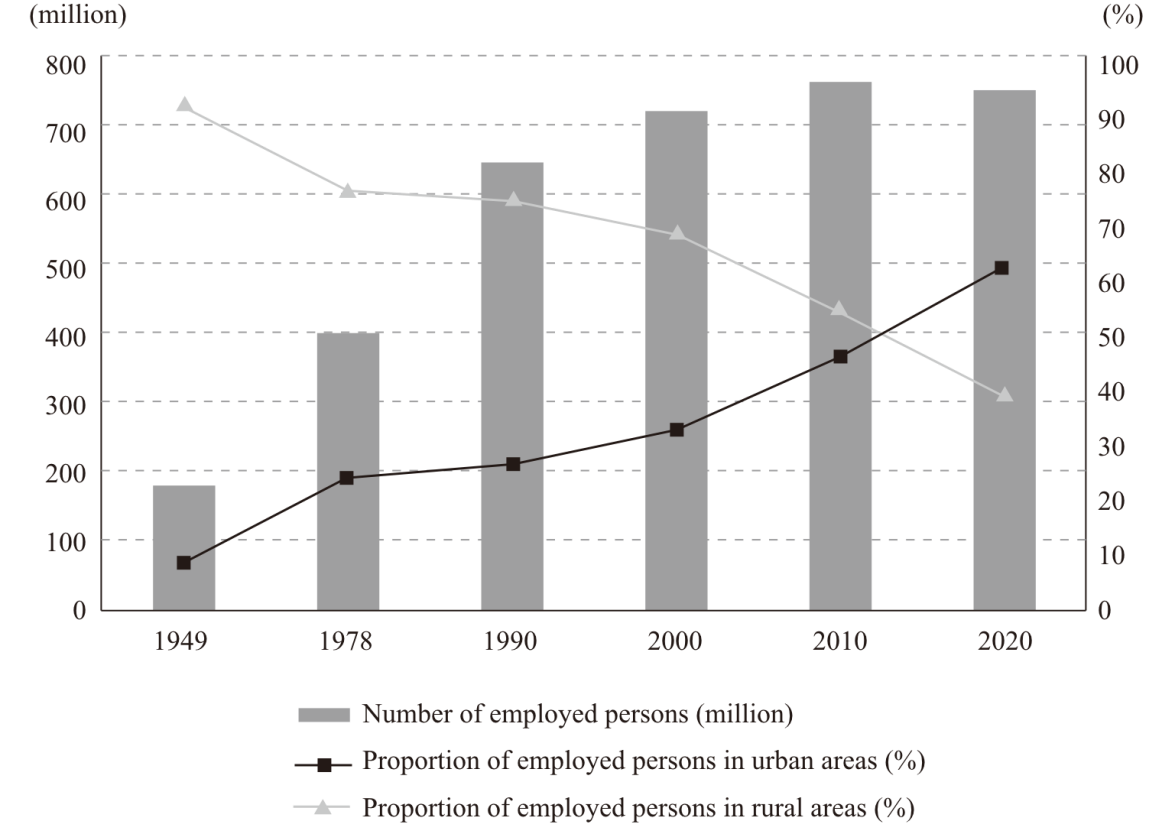 تقدمت سياسة الصين من يوم إجازة واحد إلى يومين إجازة في الأسبوع ومن "إجازة الأسبوع الذهبي" إلى إجازة سنوية مدفوعة الأجر. حماية حقوق العمال في الراحة ووقت الفراغ بشكل أفضل ، لمساعدتهم على تحقيق التوازن بين العمل والحياة. تم الترحيب بفكرة أن العمل هو النشاط الأكثر تكريمًا ونبلًا ، وتمارسه من قبل الغالبية العظمى من الناس ، الذين يعتقدون أن العمل الجاد ضروري للنجاح في الحياة. الاتجاه السائد هو الدعوة والاحترام وتقدير العمل.التعليم مزدهر. تطورت الصين من دولة كثيفة السكان حيث كانت الغالبية العظمى من الناس أميين أو شبه أميين ، من خلال دولة تتمتع بموارد تعليمية كبيرة وقوى عاملة ضخمة ، إلى دولة تتمتع بتعليم عالي الجودة وموارد بشرية. لقد أنشأ أكبر نظام تعليمي في العالم يمتد إلى مرحلة ما قبل المدرسة والتعليم الابتدائي والثانوي والعالي ، ويحتل المرتبة الأعلى من المتوسط ​​في جميع أنحاء العالم من حيث التعليم الحديث (اللوحة 5 والجدول 1). تجاوز معدل الالتحاق بالتعليم قبل المدرسي ومعدل تغطية التعليم قبل المدرسي الميسور 84 بالمائة ، وتجاوز معدل إتمام التعليم الإلزامي لمدة تسع سنوات 95 بالمائة ، والتعليم الثانوي العالي متاح عالميًا في جميع أنحاء البلاد. لقد تضاءلت الفجوات في التعليم بين مختلف المناطق ، والمناطق الحضرية والريفية ، والمدارس المختلفة. تقدم التعليم الأساسي في الصين من توفير الوصول إلى المدارس والمعلمين لضمان جودة كليهما ، وأصبح التعليم الجيد والعادل لجميع الأطفال حقيقة واقعة.لقد دربت الجامعات والكليات الصينية ما يقرب من 100 مليون متخصص من الكفاءات العالية. يرتفع معدل الالتحاق بالتعليم العالي ويصنف المستوى التعليمي الآن في الفئة العليا والمتوسطة في جميع أنحاء العالم. قامت مؤسسات التعليم المهني التابعة لها بتدريب عدد كبير من العاملين والحرفيين ذوي المهارات العالية. في الماضي ، لم يكن هناك أي تعليم خاص ؛ الآن يتم ضمان حقوق متساوية للأشخاص ذوي الإعاقة في التعليم. نظام التعلم مدى الحياة قيد الإنشاء ، مدعومًا بالإنترنت والتقنيات الرقمية ويقدم خيارات شخصية واسعة ، وبما أن التحسين الذاتي أصبح نشاطًا يوميًا ، فإن مجتمع التعلم للجميع يتشكل. فتح التعليم في الصين طرقًا للناس للسعي إلى حياة أفضل ، وتغيير مصيرهم ، وتحويل أحلامهم إلى حقيقة ، ومنحهم المزيد من الاحتمالات في الحياة.يغطي الضمان الاجتماعي جميع الناس. أنشأت الصين أكبر نظام ضمان اجتماعي في العالم ، يتألف من التأمينات الاجتماعية ، والمساعدة الاجتماعية ، والرعاية الاجتماعية ، ودعم المجموعات المستحقة - وهي مكونات لنظام شامل ومستدام ومتعدد المستويات يضمن الاحتياجات المعيشية الأساسية. بحلول نهاية يونيو 2021 ، بلغ عدد الأشخاص المشمولين بالتأمين الأساسي على الشيخوخة مليار شخص ؛ - تأمين ضد البطالة 222 مليونا. تأمين إصابات العمل 274 مليوناً. التأمين الطبي الأساسي ، أكثر من 1.3 مليار. ينص القانون على أن تأمين الأمومة يغطي جميع أصحاب العمل والموظفين.إنجازات في التعليمفي عام 2020 ، كان لدى الصين 537100 مدرسة على جميع المستويات ومن مختلف الأنواع ، مع 289 مليون طالب و 17.9 مليون معلم بدوام كامل. وبلغ معدل الالتحاق الإجمالي في التعليم قبل المدرسي 85.2 في المائة ، ومعدل إتمام التعليم الإلزامي لتسع سنوات 95.2 في المائة. كان معدل الالتحاق الصافي في التعليم الابتدائي أقل بقليل من 100 في المائة ، وحقق معدل الالتحاق الإجمالي في التعليم الإعدادي 102.5 في المائة ، وحقق التعليم الإلزامي تنمية متوازنة في 96.8 في المائة من المقاطعات على مستوى البلاد. وبلغ معدل الالتحاق الإجمالي بالتعليم الثانوي 91.2 في المائة ، وفي التعليم العالي 54.4 في المائة. جميع المدارس الابتدائية والثانوية في الصين لديها إمكانية الوصول إلى الإنترنت ، و 98.4 في المائة لديها بالفعل فصول دراسية متعددة الوسائط.الجدول 1 معدل الالتحاق بالتعليم على مستويات مختلفةعززت الدولة أمن الإسكان من خلال بناء أكثر من 80 مليون وحدة سكنية وإسكان مدعوم من الحكومة للنازحين بسبب التحول الحضري. كما حسنت الظروف السكنية لأكثر من 200 مليون فقير. والآن ، فإن الغالبية العظمى من الأسر التي تعاني من صعوبات في السكن ، سواء تلك التي يحق لها الحصول على بدل معيشة أو من ذوي الدخل المنخفض ، مشمولة في النظام ، وشهدت الأسر ذات الدخل المتوسط ​​المنخفض تحسينات ملحوظة في ظروف سكنهم.نفذت الصين استراتيجية وطنية لمعالجة شيخوخة السكان ، وتقوم بتطوير شبكة خدمات الشيخوخة التي تنسق الرعاية المنزلية والمجتمعية والمؤسسية ، وتجمع بين الرعاية الطبية والحفاظ على صحة جيدة. قدمت معظم المجتمعات الحضرية خدمات الرعاية المنزلية المتاحة في غضون 15 دقيقة ، والتي تشمل عادةً إعداد الوجبات وتوصيلها والخدمات الطبية والتنظيف. قامت المزيد من الأحياء الريفية ببناء مرافق رعاية المسنين مثل دور رعاية المسنين ومراكز الرعاية النهارية. شهدت خدمات رعاية المسنين بأسعار معقولة والمساعدة المتبادلة رعاية المسنين مزيدًا من التطور في كل من المناطق الحضرية والريفية. يمكن للمسنين الآن الوصول إلى رعاية المسنين المهنية في منازلهم أو قراهم والحصول على المساعدة والترفيه وأماكن الاستقرار.أكدت الصين أن 85 مليون شخص من ذوي الإعاقة يتشاركون فوائد الرخاء المعتدل مع تكثيف الجهود لحماية حقوقهم ومصالحهم. كما تم تحسين نظام رعاية الأطفال وحماية القصر ، مما يوفر درعًا فعالًا لنموهم الصحي الشامل.أصبح نظام الضمان الاجتماعي أكثر شمولاً ويقدم للناس ضمانات مستدامة في العمل والحياة ومستقبلهم.الرعاية الصحية مكفولة للجميع. كانت جمهورية الصين الشعبية في أيامها الأولى تعاني من المرض وتعاني من نقص الموارد الطبية ، لكنها الآن قادرة على الوقاية من الأمراض ومكافحتها بشكل فعال ، وتقديم خدمات طبية مرضية لشعبها. لقد حولت بوليصة التأمين الطبي الخاصة بها من السداد المحلي فقط إلى التسوية عبر الإقليمية ، ووسعت خدماتها الطبية من المستشفيات فقط إلى الرعاية المقدمة من قبل أعداد متزايدة من أطباء الأسرة المتعاقدين. تمثل هذه العناصر مكونات نظام رعاية طبية وصحية سليم مع تخصيص موارد طبية أفضل ، وتساعد على معالجة مشاكل الوصول الصعب والمكلف إلى العلاج الطبي (لوحة 6). إنجازات في خدمات الرعاية الطبية والصحيةبناءً على ظروفها الوطنية ، تعمل الصين باستمرار على تحسين شبكة خدماتها الطبية المكونة من ثلاثة مستويات والتي تغطي المناطق الحضرية والريفية ، مع بقاء الوقاية من الأمراض على رأس الأولويات. لقد أتاح وصولاً أفضل إلى الخدمات الطبية لخُمس سكان العالم. في عام 2020 ، تجاوز عدد المؤسسات الطبية والصحية في الصين 1 مليون ، مع 9.1 مليون سرير و 10.7 مليون متخصص في مجال الصحة. يوجد نظام أساسي لخدمات الصحة العامة ، يوفر الوقاية من الأمراض ومكافحتها ، والتثقيف الصحي ، والرعاية الصحية للأم والطفل ، والرعاية الصحية العقلية ، من بين الخدمات المهنية الأخرى.يتم دعم المساواة في الحصول على خدمات الصحة العامة الأساسية من خلال الدعم الحكومي للفرد الذي زاد من 15 يوانًا في عام 2009 إلى 74 يوانًا صينيًا في عام 2020. وقد تمت إضافة تسعة عشر خدمة بما في ذلك الوقاية من الأمراض المستوطنة وعلاجها إلى 12 فئة من خدمات الصحة العامة الأساسية المقدمة إلى الجمهور مجانًا.ارتفع متوسط ​​العمر المتوقع في الصين من 67.8 سنة في 1981 إلى 77.3 سنة في 2019. انخفض معدل وفيات الرضع من 37.6 لكل 1000 في نهاية السبعينيات إلى 5.4 لكل 1000 في عام 2020 ؛ وانخفض معدل وفيات الأمهات من 43.2 لكل 100.000 في عام 2002 إلى 16.9 لكل 100.000 في عام 2020.ارتفعت التقنيات الطبية وقدرات الخدمة مع تعزيز تطبيقات الإنترنت لهذا القطاع. كجزء من مساعيها لضمان خدمات طبية ميسورة التكلفة وفعالة ، خفضت الصين أسعار الأدوية إلى مستويات معقولة وتضيف بانتظام الأدوية الشائعة والأدوية المنقذة للحياة إلى قائمة التأمين الطبي. لا هوادة في السعي لتوفير المساواة في الوصول إلى الخدمات الطبية العامة الأساسية في كل من المناطق الحضرية والريفية. لقد ضمن نظام خدمات الرعاية الطبية والصحية الأفضل ونظام التأمين الطبي السليم في المناطق الريفية الخدمات الطبية لسكان الريف ، وساعد في منع الناس من الوقوع في الفقر أو العودة إليه بسبب اعتلال الصحة.تعد مبادرة الصين الصحية جزءًا من جهود الدولة لمتابعة اللياقة للجميع والصحة للجميع. يمكن رؤية النتائج في شكل أنماط الحياة ، ومقاربات العمل ، ونماذج التنمية الاجتماعية والاقتصادية والحوكمة التي تفضي إلى الصحة العامة. في مجال الصحة العامة ، ارتفعت الصين بشكل مطرد من متوسط ​​التصنيف العالمي إلى المراتب الأولى بين البلدان ذات الدخل المتوسط. تحمي حرب الصين ضد Covid-19 حياة الناس وصحتهم ، وتشهد إنجازاتها في هذه المعركة على نقاط القوة في نظام الرعاية الطبية والصحية في الصين.يتمتع الجمهور بإحساس أكبر بالأمن. من "الإدارة الاجتماعية" إلى "الحوكمة الاجتماعية" ، ومن "تشكيل نظام إدارة اجتماعية جيد التصميم وفعال" إلى "إنشاء نموذج حوكمة اجتماعية قائم على التعاون والمشاركة والمصالح المشتركة" ، قامت الصين بتنقيح الحوكمة الاجتماعية في إطار العمل. القانون من خلال تشجيع المزيد من المشاركة العامة وتطبيق أحدث تكنولوجيا المعلومات لتقديم الخدمات المهنية.لقد أثمرت مبادرة الصين السلمية عن نتائج ملحوظة. إن منع الجريمة ومكافحتها أقوى ، وقد أعطت التدابير التي تمتد إلى "الكيلومتر الأخير" الجمهور إحساسًا أكبر بالأمن والرضا. لقد أدت حملة مكثفة إلى كبح جماح الجريمة المنظمة و "المظلات الواقية" التي تؤويهم. يرحب الجمهور ببيئة آمنة ومستقرة تدعمها سلطة سيادة القانون.لقد تحسن منع النزاعات وحل المشكلات على مستوى المجتمع بشكل كبير ، مع اتباع نهج يتم بموجبه التعامل مع الأمور التافهة على مستوى القرية ، وتسوية المشكلات الرئيسية على مستوى البلدة ، ويتم معالجة جميع النزاعات محليًا قبل إحالتها إلى السلطات العليا. تم تحسين النظام المفتوح والقائم على تكنولوجيا المعلومات باستمرار ، حيث توفر الإدارة القائمة على الشبكة خدمة أفضل للجمهور وتؤدي إلى ظهور أسلوب جديد للحوكمة على مستوى المجتمع. كما أحرزت الإدارة الاجتماعية في المناطق الحضرية تقدما مطردا.أدى التحسن الشامل في الإدارة الاجتماعية للصين إلى رفع إحساس الجمهور بالأمن إلى 98.4 في المائة في عام 2020. وتحافظ الصين على الانسجام الاجتماعي والاستقرار على المدى الطويل ، مما يسمح لشعبها بالعيش في سلام ورضا في بلد يُعرف على نطاق واسع بأنه واحد من أكثر البلدان أمانًا في العالم.5. التغيرات التاريخية في البيئة البيئة السليمة هي المساهم الأكثر شمولاً في رفاهية الناس ، وهي سمة بارزة للازدهار المعتدل من جميع النواحي. لتعزيز مصالح ورفاهية الأجيال الحالية والمستقبلية ، وضمان التنمية المستدامة للصين ، أصدر الحزب الشيوعي الصيني قرارًا بأن المياه النقية والجبال المورقة هي أصول لا تقدر بثمن. لقد تبنت سياسة وطنية أساسية للحفاظ على الموارد وحماية البيئة ، وعملت بجد لبناء صين جميلة. لقد جعلت مساعيها السماء أكثر زرقة ، والأراضي أكثر خضرة ، والمياه أكثر وضوحًا عبر المناظر الطبيعية الشاسعة والجميلة في البلاد ، وأضافت المزيد من اللمسات الخضراء على الكوكب الذي هو موطن لنا جميعًا.وضعت الصين وفرضت أنظمة صارمة لحماية البيئة البيئية. تطبق مبادئ وأساليب سيادة القانون في الممارسة في تعزيز التقدم البيئي والبيئي. من خلال سن قانون حماية البيئة الأكثر صرامة في تاريخه ، وصياغة أو تعديل مجموعة من القوانين واللوائح الأخرى ، فقد أنشأ إطارًا قانونيًا للبيئة البيئية يغطي جميع العوامل البيئية في المجالات الرئيسية.أنشأت الصين سلسلة من أنظمة حماية البيئة البيئية في مجالات مثل الاستخدام الفعال للموارد ، والحفظ والاستعادة ، والمساءلة مدى الحياة عن الضرر ، والمسؤولية عن الأهداف وتقييم الأداء ، وإشراف الحكومة المركزية. أدت القيود الأكثر صرامة التي فرضتها هذه الأنظمة الصارمة إلى نتائج أفضل في تغيير نموذج التنمية ، وتعزيز العادات الصديقة للبيئة بين الناس ، وتعزيز حماية البيئة والحوكمة.طبقت الصين نظام "رؤساء الأنهار" و "رؤساء البحيرات" و "رؤساء الغابات" في جميع أنحاء البلاد ، وإدارة مجاري الأنهار بعناية كما لو كانت مناطق فرعية في المناطق الحضرية ، وحماية مناطق الخزانات بنفس العناية كمنتجعات ذات مناظر خلابة. ونتيجة لذلك ، تم تعيين موظفين معينين للعناية بالجبال وزراعة الأشجار وحماية الغابات والاضطلاع بالمسؤوليات ذات الصلة ، وبالتالي إنشاء إدارة دائمة للبيئة البيئية.أشركت الصين المجتمع بأسره في حماية البيئة البيئية. تم إنشاء نظام أفضل للمشاركة العامة ، بما في ذلك صنع القرار والتدقيق والإبلاغ عن الانتهاكات البيئية ؛ أصبحت المعلومات المتعلقة بالبيئة أكثر شفافية ؛ ورفع مستوى الوعي العام بشأن حماية البيئة. لذلك استفاد الناس من التنمية الخضراء مع المساهمة في عملية التقدم البيئي.أحرزت الصين تقدمًا قويًا في منع التلوث والسيطرة عليه. في سعيها لإبقاء السماء زرقاء ، والمياه صافية ، وخلو الأرض من التلوث ، حققت الصين ما يلي في عام 2020:• في المدن على مستوى المحافظة أو أعلى منه ، وصل 87 بالمائة من الأيام إلى جودة هواء جيدة أو ممتازة.• في المدن الموجودة على مستوى المحافظة أو فوقه والتي لم ترقى إلى مستوى المعايير الوطنية ، انخفض متوسط ​​تركيزات PM2.5 بنسبة 28.8 في المائة عن عام 2015.• بلغت نسبة المياه السطحية الممتازة وذات النوعية الجيدة 83.4٪.• وصلت نسبة تصل إلى 94.5 في المائة من مصادر مياه الشرب التي تخدم المجتمعات الحضرية إلى المعايير المطلوبة.• تم التخلص إلى حد كبير من المسطحات المائية السوداء والقذرة في المناطق العمرانية الحضرية عند أو فوق مستوى المحافظة.• أصبح ما يقرب من 90 في المائة من الأراضي الزراعية الملوثة وأكثر من 93 في المائة من قطع الأراضي الملوثة آمنة للاستخدام.• تم تحقيق الهدف المتمثل في خفض واردات النفايات الصلبة الأجنبية إلى الصفر كما هو مقرر.في بيئة معيشية أكثر جمالًا مع هواء نقي ومياه شرب أنظف وطعام أكثر أمانًا ، استمتع الناس بالمتعة التي جلبتها التحسينات البيئية ، وسجلوا رضاءًا أكبر عن البيئة البيئية المحسنة وإحساس أقوى بالمكاسب. في عام 2020 ، كان 89.5٪ من الصينيين راضين عن البيئة البيئية.حسنت الصين صحة واستقرار أنظمتها البيئية. من خلال إعطاء الأولوية للحفاظ على الموارد وحماية البيئة ، والسماح للطبيعة باستعادة نفسها ، قامت الدولة بحماية وإدارة النظم البيئية الجبلية والأنهار والغابات والأراضي الزراعية والبحيرات والمراعي والصحراء باتباع نهج شامل. لقد حسنت أنظمة إدارتها وتفتيشها للمحميات الطبيعية ومناطق حماية البيئة البيئية ، وبالتالي تعزيز الأمن البيئي البيئي وضمان التنمية المستدامة للصين (لوحة 7).أمثلة على التقدم البيئي البيئي:مزرعة الغابات الآلية Saihanbaمنذ إنشائها في عام 1962 ، خلقت مزرعة Saihanba الآلية للغابات في مقاطعة Hebei معجزة من الأراضي القاحلة إلى الغابات ، وذلك بفضل العمل الجاد والتفاني من أجيال من السكان المحليين. مقارنة بالسنوات الأولى ، ارتفعت مساحة الغابات من 16000 هكتار إلى 77000 هكتار ، وارتفع مخزون الغابات من 330 ألف متر مكعب إلى 10.4 مليون متر مكعب ، وارتفع معدل تغطية الغابات فيها من 11.4 في المائة إلى 82 في المائة. يمكن للمزرعة حفظ وتنقية 274 مليون متر مكعب من المياه ، وعزل 814100 طن من الكربون ، وإطلاق 570600 طن من الأكسجين كل عام. منذ تأسيسها ، جمعت مزرعة الغابات 20.6 مليار يوان من إجمالي الأصول من استثمار 1.8 مليار يوان ، ورفعت إيراداتها السنوية من أقل من 100000 يوان صيني إلى 160 مليون يوان صيني. يكسب موظفوها الآن متوسط ​​دخل سنوي يبلغ 100000 يوان صيني. كما تفيد مزرعة الغابات أكثر من 40 ألف شخص في مجتمعها ، وساعدت 22 ألف شخص على الخروج من دائرة الفقر. حصل على جائزة أبطال الأرض من الأمم المتحدة في عام 2017.أحزمة الأمان في المناطق الشمالية الشرقية والشمالية والشمالية الغربيةأطلقت الصين هذا المشروع في عام 1978 كإجراء أساسي لمواجهة العواصف الرملية وتآكل التربة في هذه المناطق. يمتد المشروع على 13 مقاطعة ومنطقة ذاتية الحكم ، ويغطي مساحة إجمالية تقارب 4.1 مليون كيلومتر مربع ، أو 42.4 في المائة من مساحة اليابسة في الصين. ومن المقرر أن تستمر لمدة 73 عامًا حتى عام 2050 ، وتخطط لتطوير 35.1 مليون هكتار من الغابات ، منها 26.4 مليون هكتار ، أو 75.1 في المائة ، مخصصة للغابات الاصطناعية. أكبر مشروع تشجير في العالم ، سيزيد من تغطية الغابات في هذه المناطق من أكثر من 5 في المائة إلى أقل بقليل من 15 في المائة ، مما يحد بشكل فعال من العواصف الرملية واحتواء تآكل التربة. بحلول نهاية عام 2020 ، زادت مساحة الأشجار المزروعة إلى 30.1 مليون هكتار ، وشهدت مناطق المشروع ارتفاعًا في تغطيتها الحرجية إلى 13.6 في المائة ، وازدهارًا في الغابات وصناعة الفاكهة والسياحة البيئية ، من بين العديد من الأنشطة البيئية الأخرى. والفوائد الاقتصادية والاجتماعية.برنامج إحياء الريف الأخضر في تشجيانغلقد اتخذت فكرة أن المياه النقية والجبال المورقة هي أصول لا تقدر بثمن ووضعها موضع التنفيذ السليم في المناطق الريفية. بدأت المقاطعة اصلاح بيئتها الريفية فى عام 2003 بجهد كبير لتحسين نوعية العمل والحياة لسكان الريف وخاصة البيئة البيئية. كان الهدف هو تحسين البيئة بشكل شامل في حوالي 10000 قرية من إجمالي 40.000 قرية إدارية في غضون خمس سنوات ، وتطوير حوالي 1000 منها إلى مناطق تجريبية لتحقيق ازدهار معتدل من جميع النواحي. من خلال الجهود الحازمة ، حقق البرنامج نتائج ملحوظة - بناء آلاف القرى الجميلة وجعل مقاطعة تشجيانغ الأفضل في البلاد من حيث البيئة المعيشية الريفية. حصل على جائزة أبطال الأرض من الأمم المتحدة في سبتمبر 2018.من خلال الدافع الواسع وأربعة عقود من الجهد المستمر ، حولت الصين التشجير والتخضير إلى نشاط تطوعي يشمل المجتمع بأسره. بتوسيع غاباتها الاصطناعية إلى مساحة إجمالية قدرها 79.3 مليون هكتار على مستوى البلاد ، حولت الصين الصحاري إلى واحات ، وغطت هضبة اللوس بالسجاد بالخضرة. تتمتع البلاد بأعلى معدل نمو في موارد الغابات وأكبر مساحة من الغابات الاصطناعية في العالم. وبحلول نهاية عام 2020 ، كانت قد رفعت من تغطيتها الحرجية إلى 23 في المائة من كتلة أراضيها وتغطية الغطاء النباتي لأراضيها العشبية إلى 56.1 في المائة ، وأصبحت أكثر من 50 في المائة من أراضيها الرطبة تحت الحماية.بالإضافة إلى ذلك ، أنشأت الصين نظامًا لمناطق حماية البيئة البيئية ، وحماية التنوع البيولوجي فيها من خلال المحميات الطبيعية على مستويات مختلفة وأنواع مختلفة تغطي الآن 18 في المائة من مساحة أراضي البلاد. يمكن للناس تجربة المزيد من المشاهد الطبيعية الخلابة مع الجبال الجميلة والمياه الصافية والعشب الأخضر والزهور الملونة والطيور المغردة والحشرات الصاخبة.يتواصل تكثيف الجهود لبناء مدن حرجية وطنية ، مما يحول "الغابات في المدن" إلى حقيقة واقعة. كان إجمالي 468 مدينة جزءًا من حركة التخضير ، وقد أدت الخطوات القوية لتحقيق هذه الغاية إلى زيادة المساحة الخضراء إلى 38.2 في المائة من المناطق العمرانية الحضرية ، ومساحة الحديقة الحضرية للفرد الواحد إلى 14.8 متر مربع. كل هذا يبشر بصين جميلة حيث يعتني الناس بالطبيعة ويعيشون في وئام معها.تتبنى الصين طريقا أخضر للتنمية وأسلوب حياة أخضر. نظرًا لأن المفهوم القائل بأن المياه النقية والجبال الخصبة هي أصول لا تقدر بثمن يكتسب المزيد من الدعم العام ، فقد تحولت الدولة بأكملها تدريجياً إلى مسار إعطاء الأولوية للحفاظ على البيئة البيئية والسعي إلى تنمية خضراء ومنخفضة الكربون. إنها تتحرك الآن بشكل أسرع نحو مجتمع يحافظ على الطاقة ، مع تكوين لاستخدام الأراضي ، وهيكل صناعي ، ونموذج إنتاج ، وأسلوب حياة يدعم الحفاظ على الموارد وحماية البيئة. يخضع الهيكل الاقتصادي ومزيج الطاقة لتعديلات مستمرة ، ويتحسن استخدام الفضاء الإقليمي ، وتزدهر القطاعات الصديقة للبيئة مثل حماية البيئة والطاقة النظيفة والإنتاج النظيف ، ويتسارع الانتقال إلى التنمية الخضراء والمنخفضة الكربون ، والتنمية الاقتصادية والاجتماعية تتقدم بالتوازي مع حماية البيئة البيئية.تتصدر الصين العالم من حيث استخدام الطاقة الجديدة والتقدم في الحفاظ على الطاقة. بين عامي 2015 و 2020 ، انخفض استهلاك الطاقة لكل وحدة من الناتج المحلي الإجمالي بنسبة 13.2٪ وانخفضت انبعاثات الكربون بنسبة 18.8٪. من خلال مجموعة من المبادرات بما في ذلك "ثورة المراحيض" في القرى ، والتخلص من النفايات المنزلية ومعالجة مياه الصرف الصحي ، وفرز النفايات المنزلية ، ومعالجة المسطحات المائية السوداء والكريهة في المدن ، وبناء الحدائق الحضرية ، والمساحات الخضراء ، والطرق الخضراء ، تعيش المناطق الحضرية والريفية الآن في بيئة أنظف وأكثر راحة وأجمل.تنقل المركبات العامة في المناطق الحضرية ، وخاصة الحافلات ومترو الأنفاق ، أكثر من 200 مليون مسافر يوميًا. تتوسع الطرق والمرافق الملائمة لركوب الدراجات والمشي في المناطق الحضرية ، ويفضل المزيد من الناس وسائل النقل الخضراء ومنخفضة الكربون. بالإضافة إلى ذلك ، تمارس عشرات الآلاف من الأسر التوفير من خلال إجراءات مثل توفير الطعام والماء والورق والطاقة ، واختيار مواد صديقة للبيئة لتزيين المنزل ، ورفض الإفراط في التعبئة والتغليف والمنتجات التي تستخدم لمرة واحدة. الأمة تتجه نحو أسلوب حياة مقتصد ، أخضر ، منخفض الكربون ، وصحي.ثالثا. الرخاء للجميعإن المجتمع المعتدل الرخاء من جميع النواحي هو مجتمع يتشارك فيه جميع الناس ثمار التنمية ، وهو مجتمع لا يترك فيه فرد أو منطقة أو مجموعة عرقية وراء الركب ، ومجتمع يعزز التنمية الشاملة للجميع. كل منها ضروري لتحقيق الازدهار المشترك ، وهو هدف رئيسي للاشتراكية. نجحت الصين الآن في إنشاء مثل هذا المجتمع ، حيث يتمتع الناس من جميع المجموعات العرقية البالغ عددها 56 بحياة سعيدة ومريحة في كل ركن من أركان الأراضي الصينية الشاسعة.1. الرخاء لكل فردالصين هي أكبر دولة نامية في العالم. عانت البلاد منذ فترة طويلة من ضعف الأسس ، والتنمية غير المتكافئة ، والفقر. ما لم يتمكن كل فقير وجميع المناطق الفقيرة من الخروج من دائرة الفقر ، فإن الازدهار المعتدل من جميع النواحي سيكون مستحيلاً.خاض الشعب الصيني ، بقيادة الحزب الشيوعي الصيني ووحده ، حربًا ثابتة ضد الفقر. بعد مؤتمره الوطني الثامن عشر في عام 2012 ، جعل الحزب الشيوعي الصيني القضاء على الفقر الإقليمي والفقر المدقع في المناطق الريفية هدفه الأساسي والمؤشر المحدد لتحقيق الهدف المئوي الأول ، وحقق نجاحًا كاملاً.تبنت الصين استراتيجية هادفة لمساعدة الفقراء على الخروج من براثن الفقر وتحقيق رخاء معتدل مع بقية البلاد. بُذلت جهود مستهدفة في ستة مجالات:• تحديد الفقراء بدقة.• ترتيب البرامج المستهدفة.• استخدام رأس المال بكفاءة.• اتخاذ الإجراءات التي تستهدف الأسر الفردية.• إيفاد مسؤولين على أساس الظروف في القرى الفردية.• تحقيق الأهداف المحددة.كما تم اتخاذ خمسة تدابير للقضاء على الفقر:• تعزيز الاقتصاد لتوفير المزيد من فرص العمل.• إعادة توطين الفقراء من مناطق غير مضيافة.• التعويض عن الضرر الاقتصادي المرتبط بتقليل الضرر البيئي؛• تحسين التعليم في المناطق الفقيرة.• تقديم بدلات إعاشة لمن لا يستطيع الهروب من الفقر بجهودهم الذاتية.بحلول نهاية عام 2020 ، كان جميع فقراء الريف البالغ عددهم 99 مليونًا وجميع المقاطعات البالغ عددها 832 و 128000 قرية المصنفة على أنها فقيرة تحت خط الفقر الحالي في الصين قد خرجوا من دائرة الفقر.لقد نجحت الحكومة في الحد بشكل كبير من الفقر في مجموعات ومناطق الأقليات العرقية. بحلول نهاية عام 2020 ، تم انتشال ما مجموعه 31.2 مليون شخص من الفقر في مناطق الحكم الذاتي الخمس وهي منغوليا الداخلية ، وقوانغشي ، والتبت ، ونينغشيا ، وشينجيانغ ، ومقاطعات قويتشو ويوننان وتشينغهاي الثلاث ، حيث تعيش العديد من الأقليات العرقية. . جميع أعضاء المجموعات العرقية الـ 28 ، التي يقل عدد سكانها عن 300000 نسمة ، خرجوا من دائرة الفقر ، وشهدت المجموعات العرقية التي انتقلت مباشرة من مجتمع بدائي إلى مجتمع اشتراكي في السنوات الأولى من جمهورية الصين الشعبية تحولًا جذريًا آخر - من الفقر المدقع إلى الازدهار المعتدل.تحسنت مداخيل ورفاهية الفقراء المسجلين في المناطق الريفية بشكل كبير. وقد تم ضمان الحصول على الغذاء والملبس المناسبين ، والحصول على التعليم الإلزامي والخدمات الطبية الأساسية والسكن الآمن. أدت التحسينات في التعليم والرعاية الصحية والإسكان والحصول على مياه الشرب المأمونة وغيرها من المرافق إلى تلبية احتياجاتهم الأساسية ، كما أرست الأسس لتطورهم في المستقبل (الفريق 8).منذ عام 2016 ، تم انتشال أكثر من 9.6 مليون شخص مسجلين على أنهم يعيشون تحت خط الفقر من براثن الفقر من خلال الانتقال من أماكن غير مضيافة لهم لكسب العيش الكريم.الجلسة الثامنة - ارتفاع كبير في مستويات المعيشة للفقراءزادت الدخول بسرعة. بلغ نصيب الفرد من الدخل المتاح لسكان الريف في المناطق الفقيرة 12588 يوان صيني في عام 2020. ويمثل هذا معدل نمو سنوي مركب بنسبة 9.2 في المائة بالقيمة الحقيقية من عام 2013 إلى عام 2020 ، بزيادة 2.2 نقطة مئوية عن متوسط ​​النمو لسكان الريف على الصعيد الوطني. الأسر المعيشية الفقيرة سابقًا لديها الآن ما يكفي من الطعام والملبس والفراش لكل موسم وجميع الظروف الجوية.وقد زادت باطراد قدرتهم على التحرر من الفقر. خلقت الحكومة المزيد من فرص العمل من خلال قنوات متعددة ونفذت تدريبات على المهارات المهنية على نطاق واسع ، وساعدت أكثر من 30 مليون فقير في العثور على وظائف. إجمالاً ، استفاد 93.8 في المائة من الأسر الفقيرة المسجلة من سياسات المساعدة على التوظيف. خرج أكثر من ثلثي الفقراء المسجلين من الفقر بدخولهم سوق العمل ، وارتفع عددهم من 15.3 مليون في عام 2016 إلى 32.4 مليون في عام 2020.التعليم الإلزامي متاح لجميع الأطفال في سن المدرسة. تم تحديد 200000 طفل من أسر فقيرة مسجلة تسربوا من التعليم الإلزامي وساعدوا في العودة إلى المدرسة في الوقت المناسب. وهكذا تم حل مشكلة التسرب المزمن بين الفقراء المسجلين. في عام 2020 ، بلغ معدل إكمال التعليم الإلزامي لمدة تسع سنوات في المقاطعات الفقيرة 94.8٪. منذ عام 2012 ، تلقى ما مجموعه 5.1 مليون طالب من أسر فقيرة مسجلة تعليمًا عاليًا ، ويرى الملايين من هذه الأسر أول فرد من أفراد الأسرة يلتحق بالجامعة على الإطلاق. خلال هذه الفترة ، قامت الجامعات الرئيسية بتوظيف ما مجموعه 700000 طالب من المناطق الريفية والفقيرة من خلال برنامج موجه.الخدمات الطبية الأساسية مضمونة للفقراء. تم تحسين نظام الخدمات الطبية المكون من ثلاثة مستويات على مستوى القرى والبلدات والمحافظات بشكل مطرد. تم اتخاذ تدابير لتوفير العلاج الطبي للمصابين بأمراض خطيرة ، وضمان الرعاية الصحية التعاقدية لأولئك الذين يعانون من أمراض مزمنة. أصبح بإمكان الجميع تقريبًا الآن الحصول على التأمين الطبي الأساسي والتأمين ضد الأمراض الخطيرة والمساعدة الطبية. بموجب هذه الترتيبات ، يمكن تعويض ما يقرب من 80 في المائة من نفقات العلاج في المستشفى والمرضى الخارجيين لعلاج الأمراض المزمنة أو الخاصة. أدت هذه التطورات إلى زيادة توافر الرعاية الطبية وخفض تكاليفها وتقليص الفقر المرتبط بالصحة بشكل فعال.تم ضمان السكن الآمن. من خلال برنامج التخفيف من حدة الفقر لترميم منازل ريفية دون المستوى ، تم تجديد مساكن 25.7 مليون فقير من 7.9 مليون أسرة. وفي الوقت نفسه ، تم تقديم المساعدة لتحسين المساكن إلى 10.8 مليون أسرة ريفية تعاني من صعوبات اقتصادية ، بما في ذلك الأسر التي يحق لها الحصول على بدل معيشة ، والأشخاص الذين تتم رعايتهم في منازلهم بدعم من الحكومة ، والأسر التي لديها أفراد يعانون من إعاقات. انتقل ما مجموعه 23.4 مليون أسرة فقيرة مسجلة إلى منازل آمنة أكثر راحة وتوفر حماية أفضل ضد الزلازل والكوارث الطبيعية الأخرى.تم ضمان الحصول على مياه الشرب المأمونة. تم إطلاق برنامج مطور لتحسين سلامة مياه الشرب في المناطق الريفية ، مما يوفر إمدادات كافية من مياه الشرب التي تفي بالمعايير ذات الصلة إلى 382 مليون شخص ، بما في ذلك 28.9 مليون كانوا يعيشون في فقر سابقًا. زادت تغطية مياه الصنبور في المناطق الفقيرة من 70 في المائة في عام 2015 إلى 83 في المائة في عام 2020لقد ألهمت المعركة ضد الفقر الناس للسعي من أجل حياة أفضل وبناء ثقتهم وتصميمهم. أولئك الذين خرجوا من الفقر يلهمون السعي لتحقيق الرخاء من خلال العمل الجاد والاعتماد على الذات والادخار وريادة الأعمال.بعد القضاء على الفقر المدقع ، ما فتئت الصين تقوم برصد متابعة لتلك المناطق والأشخاص الذين نجوا حديثًا من الفقر ، وحددت فترة سماح ستستمر خلالها المساعدة والسياسات الداعمة الأخرى. من خلال عمليات التفتيش المنتظمة والإدارة الديناميكية ، يمكن رصد المشكلات بمجرد ظهورها ، ويمكن تنفيذ التدخل والمساعدة على الفور. وقد تم تجهيز هذه المناطق لتوليد قدراتها الخاصة على التنمية ، وتم تحفيز الأشخاص الخارجين من الفقر مؤخرًا على استثمار جهودهم الخاصة ، حتى لا يقعوا في براثن الفقر مرة أخرى.وقد تم ضمان حقوق المجموعات الخاصة في العيش والتنمية بشكل فعال. تم اعتماد سياسات تفضيلية لتعزيز الدعم وتحسين رفاهيتهم وزيادة وصولهم إلى فرص التنمية.تم تطبيق السياسة الوطنية الأساسية للمساواة بين الجنسين عالميا. كانت النساء فئة مستهدفة ذات أولوية للتخفيف من حدة الفقر والحد منه. تبنت الصين سياسات تفضيلية ، وخصصت أموالاً ، ونفذت تدابير هادفة لمساعدة النساء الفقيرات على معالجة مشاكلهن الملحة. تمثل النساء حوالي نصف 99 مليون شخص خرجوا من الفقر.نفذت الصين خطة التنمية الوطنية للأطفال في المناطق الفقيرة (2014-2020) لضمان تعليم وصحة الأطفال في المناطق الفقيرة والقيام بأي تدخلات ضرورية. تم تنفيذ برنامج تحسين التغذية للأطفال في المناطق الفقيرة. في 832 مقاطعة كانت مصنفة سابقًا على أنها فقيرة على المستوى الوطني ، توفر الحكومة حزمة يومية مجانية من المكملات الغذائية الغنية بالبروتينات والفيتامينات والمعادن لكل طفل يتراوح عمره بين 6 و 24 شهرًا ، يستفيد منها ما مجموعه 11.2 مليون طفل. تم تنظيم المتطوعين لتقديم الرعاية والمساعدة المزدوجة للأيتام ، والأطفال الريفيين المتروكين ، وغيرهم من الأطفال المحتاجين. عززت الحكومة ضمانات الاحتياجات الأساسية للأيتام وحسّنت الرعاية لجميع الأطفال المحتاجين.رفعت الصين على وجه السرعة أقساط التأمين الأساسي للمسنين والمعاشات التقاعدية لكل من سكان الحضر والريف. وقد تم إنشاء نظام رعاية وخدمات لكبار السن الريفيين المتخلفين عن الركب. تم تعزيز رعاية كبار السن الفقراء الذين لا يستطيعون القيام بالرعاية الذاتية الأساسية. ضمنت الحكومة مستويات المعيشة الأساسية لكبار السن وحصولهم على الخدمات الأساسية.ضمنت الصين الاحتياجات والخدمات الأساسية للأشخاص ذوي الإعاقة ، وساعدت أكثر من 7 ملايين من المعوقين الفقراء على الخروج من دائرة الفقر. وقد تم الآن تلبية احتياجاتهم الخاصة بشكل أفضل ، وتم إحراز تقدم كبير في تقديم خدمات تمريض أفضل للفقراء ذوي الإعاقات الشديدة.2. التنمية الحضرية الريفية المتكاملةفي مجتمع مزدهر بشكل معتدل ، تكون التنمية الحضرية والريفية أكثر توازناً ويتقدم التوسع الحضري الموجه نحو الناس ، بينما تتم معالجة المشاكل البارزة للزراعة والمناطق الريفية وسكان الريف. يتم تضييق الفجوة بين المناطق الحضرية والريفية ، وتتواصل فجوة التنمية بين المناطق الحضرية والريفية في التقلص ، وازداد التكامل. مثل عجلتين للعربة ، تكمل المناطق الحضرية والريفية بعضها البعض وتتقدم جنبًا إلى جنب.أصبحت المناطق الريفية مزدهرة بشكل متزايد. مع تنفيذ استراتيجية إنعاش الريف ، يتم تحديث الزراعة ، وتتطور المناطق الريفية ، ويشهد سكان الريف تحسينات في كل جانب من جوانب الحياة. يتسارع التحديث الزراعي ، وتم تأمين إمدادات الحبوب وغيرها من المنتجات الزراعية الهامة. ظل إنتاج الصين السنوي من الحبوب أعلى من 650 مليون طن خلال السنوات الست الماضية. إنتاجها من الفواكه والخضروات والشاي واللحوم والبيض والأسماك كلها تحتل المرتبة الأولى في العالم. تتزايد قدرتها الإنتاجية الزراعية الشاملة بشكل مطرد ، وتجاوزت مساهمة التقدم العلمي والتكنولوجي في الإنتاج الزراعي 60 في المائة. بلغ المستوى العام للميكنة في الحراثة والبذر والحصاد 71 في المائة. تم إنشاء مهرجان حصاد المزارعين الصينيين بحيث يكون للمزارعين يومهم الخاص. تم استبدال الاقتصاد الزراعي الذي تهيمن عليه الحبوب باقتصاد ريفي أكثر تنوعًا يضم الزراعة والغابات وتربية الحيوانات ومصايد الأسماك والتنمية المتكاملة للقطاعات الأولية والثانوية والثالثية. يستمر توسع أدوار الزراعة والمناطق الريفية. الصناعات الناشئة وأشكال الأعمال الجديدة ، مثل الزراعة البيئية ذات الخصائص المحلية المميزة ، والتجارة الإلكترونية الريفية ، والسياحة الريفية ، والزراعة الترفيهية ، والتجارب الثقافية ، والرعاية الصحية لكبار السن ، تنمو بشكل أسرع وتحقق التنمية الشاملة للاقتصاد الريفي .تم تعزيز البنية التحتية الريفية. تتمتع جميع القرى الإدارية تقريبًا بإمكانية الوصول إلى الطرق المعبدة ، والطاقة الكهربائية ثلاثية الطور ، وشبكات الجيل الرابع الخلوية. الخدمات اللوجستية الريفية تتحسن باطراد. تم إنشاء محطات التوصيل السريع في كل بلدة وبلدة ؛ إنهم ينتشرون بسرعة في القرى. المزيد والمزيد من القرى لديها مصادر مياه نقية ، وطرق مسطّحة ، وإنارة للشوارع ، وطاقة نظيفة ، وبيئة جميلة (اللوحة 9). تحديث البيوت والقرى الريفية مستمر ، وقد أسفرت "ثورة المراحيض" عن نتائج واضحة. تم تغيير العديد من القرى النائية والتي كانت فقيرة في يوم من الأيام. بفضل حدائق القرية والحدائق المنزلية ، أصبحت أماكن أفضل للعيش والعمل فيها.تم القضاء على الأمية بين شباب الريف ومتوسطي العمر. تم تعزيز التعليم الإلزامي لمدة تسع سنوات ، مع تحسن الجودة بشكل مطرد. سكان الريف أفضل تعليما بشكل ملحوظ. تم إطلاق برنامج القرى الصحية ، وأصبحت العيادات القروية أكثر توحيدًا وتحسنت قدرتها على إدارة الصحة. ارتفع مستوى الصحة ومتوسط ​​العمر المتوقع لسكان الريف زيادة كبيرة. أصبحت الأنشطة الثقافية الريفية أكثر حيوية ، ويمكن للقرويين الاستمتاع بالمرافق الموجودة في غرف القراءة الريفية والقاعات الثقافية وأماكن اللياقة البدنية.سكان الريف أكثر انفتاحًا ، وهم على دراية متزايدة بالمفاهيم الحديثة مثل الابتكار والعلوم والتكنولوجيا والقانون والسوق. إنهم الآن يتابعون طرقًا جديدة علمية وصحية ومتحضرة للحياة تكون بسيطة ومقتصدة وصديقة للبيئة وصحية. وقد تم تعزيز الممارسات الاجتماعية الجيدة ، بما في ذلك الأعراس والجنازات المتواضعة ، وممارسة التقوى الأبوية ، ومساعدة المحتاجين والضعفاء والمعاقين. يتشكل مجتمع جديد يمزج بين التقاليد الريفية والأسلوب الحديث. تستفيد القرى الأكثر جمالًا وتناغمًا وحيوية وازدهارًا في جميع أنحاء البلاد من بيئة أنظف. لقد تم تحقيق أهداف جعل الزراعة قوية ، والمناطق الريفية الجميلة ، وسكان الريف مزدهرًا.إنجازات البنية التحتية الريفيةإن الطرق الريفية عالية الجودة التي تم بناؤها وإدارتها وصيانتها بشكل صحيح ، مع خدمات الركاب والشحن التي يتم تشغيلها بشكل جيد ، قد ساهمت مساهمة قوية في القضاء على الفقر وخلق ازدهار معتدل في المناطق الريفية. بحلول عام 2020 ، يمكن الوصول إلى جميع القرى والبلدات والبلدات التي تسمح الظروف بها عن طريق الطرق المعبدة وتخدمها الحافلات. الآن يتم تزويد 62.6 في المائة من الأسر الريفية بمياه الصنبور النقية ، ويستخدم 46.2 في المائة من الأسر الريفية الغاز أو الغاز السائل للطهي ، و 68 في المائة من الأسر الريفية مجهزة بمراحيض صحية. أكثر من 90 في المائة من القرى الإدارية لديها إمكانية الوصول إلى مرافق جمع النفايات المنزلية والتخلص منها. أكثر من ربع الأسر الريفية تعالج مياه الصرف الصحي بشكل فعال. حوالي 80 بالمائة من القرى الإدارية لديها محطات خدمة معلومات متعلقة بالزراعة.التحضر آخذ في الازدياد. التحضر هو الطريق الوحيد للتحديث والازدهار المعتدل. قبل تأسيس جمهورية الصين الشعبية ، كانت المدن والبلدات ، التي عادة ما تكون متدهورة ومتداعية ، قليلة ومتباعدة. اليوم ، تنتشر في جميع أنحاء البلاد ، وتعج بالحياة والمرافق الحديثة.مرت الصين بأوسع وأسرع عملية تحضر في تاريخ العالم الحديث. من عام 1949 إلى عام 2020 ، ارتفعت نسبة سكان الحضر الدائمين في إجمالي عدد السكان من 10.6 في المائة إلى 63.9 في المائة ، وزاد عدد المدن من 132 إلى 687 ، في حين ارتفع عدد المدن الإدارية من 2000 إلى أكثر من 21 ألف. موزعة على نطاق واسع ، هذه المدن والبلدات ذات أحجام مختلفة ، ولكل منها خصائصها الخاصة. وهي تشمل العواصم الحديثة والمدولة ، والعواصم القديمة الفخمة ، والوجهات الثقافية الساحرة ، والبلدات ذات الميزات الفريدة. مع تسارع التحضر ، تشكلت مجموعات مدينة متماسكة بإحكام ، تغطي كل منها مساحة كبيرة ويسكنها عدد كبير من السكان. لقد أصبحوا مراكز قوة تقود التنمية الاقتصادية ، والتحديث ، وتحسين الكفاءة التشغيلية الحضرية ومستويات معيشة سكانها.تم تشكيل نظام حضري حديث متعدد المستويات ، يتكون من مجموعات المدن ، والمناطق الحضرية ، والمدن من جميع الأحجام ، والبلدات ، وكلها تتطور جنبًا إلى جنب.يتسارع التحضر الجديد الموجه نحو الناس. كأماكن يمكن للناس فيها الاستمتاع بحياة عالية الجودة ، أصبحت المدن الصينية أكثر ملاءمة للعيش ، وابتكارًا ، وأكثر ذكاءً ، وأكثر خضرة ، وأكثر تركيزًا على الناس وأكثر مرونة. بفضل المياه المتقدمة والكهرباء والغاز والطرق والإنترنت والبنية التحتية الأخرى ، أصبحت المدن أكثر أمانًا وقدرة بشكل أفضل على ضمان تلبية الاحتياجات المعيشية الأساسية للسكان (اللوحة 10). التوظيف أكثر تنوعًا والفرص أكثر إنصافًا ، وموارد التعليم أفضل وأكثر توازناً ، ونظام الرعاية الطبية أكثر نضجًا وتقدماً ، والتسوق والسفر أسهل وأكثر ذكاءً. يستقر الكثير من الناس في المدن وتستمر مستويات المعيشة لسكان الحضر في التحسن.نمت المكتبات والمتاحف والمعارض الفنية وقاعات العرض وصالات الألعاب الرياضية والملاعب والمراكز الثقافية ودور السينما والمسارح من حيث العدد والجودة. تطورت أنشطة القراءة العامة ، والمساحات الثقافية العامة الحضرية ، وتطبيق التقنيات الرقمية والإنترنت والذكية في الخدمات والمنتجات الثقافية العامة بوتيرة أسرع. أصبحت الخدمات الثقافية العامة الأساسية في المدن أكثر سهولة ، وأفضل جودة وأكثر تخصيصًا. تلبية احتياجات الأفراد المتنوعة وذات المستوى الأعلى. خلال النهار ، تعج المدن بالأنشطة ، بينما تتلألأ في الليل بالألوان. انتشرت الأسواق الليلية ، والعروض الليلية ، والمكتبات في وقت متأخر من الليل ، والعروض الخفيفة ، والمتاجر على مدار الساعة ، مما أدى إلى تأجيج الحياة الليلية ، والثقافة الليلية ، والاقتصاد الليلي ، حتى يتمكن الناس من الاستمتاع بحياة جيدة بعد العمل.البيئة الحضرية آخذة في التحسن. تحققت أحلام سكان الحضر بالعيش في أماكن ذات جبال ومياه تذكر بجذورهم الرعوية. التخطيط الحضري أكثر توجهاً نحو الناس. يتم تقسيم أماكن العمل والمعيشة والبيئية بشكل أكثر وضوحًا وعقلانية. يولي تخطيط المدن أهمية أكبر للحفاظ على المواقع التاريخية والتقاليد الثقافية. تتشكل الدائرة الاقتصادية بين تشنغدو وتشونغتشينغ وتنمو بسرعة ، لتصبح محركًا مهمًا يدفع عجلة التنمية عالية الجودة في البلاد. تسارعت وتيرة بناء منطقة شيونغان الجديدة ، وهي تبرز كمدينة مستقبلية حيوية لتنمية البلاد على المدى الطويل وأيقونة للتحديث الاشتراكي.تتشكل علاقة جديدة بين المناطق الحضرية والريفية. عززت التنمية الحضرية التنمية الريفية ، والعكس صحيح. أصبح تدفق ونقل عوامل الإنتاج بين المناطق الحضرية والريفية ، بما في ذلك العمالة ورأس المال والتكنولوجيا والبيانات ، أكثر سلاسة. رفعت المدن القيود المفروضة على تسجيل الأسر تدريجياً ، بينما تمت صياغة أو تحسين السياسات الرامية إلى تعزيز تدفق المواهب ورأس المال والتكنولوجيا من المناطق الحضرية إلى المناطق الريفية. يجري إطلاق العنان لإمكانات التنمية للمناطق الريفية والزراعة. يجري الإصلاح لإنشاء نظام موحد لتسجيل الأسر المعيشية في المناطق الحضرية والريفية. أصبح من الأسهل للأشخاص الذين ينتقلون من المناطق الريفية إلى المناطق الحضرية الحصول على إقامة حضرية دائمة. من عام 2016 إلى عام 2020 ، تم منح حوالي 100 مليون شخص الإقامة الحضرية الدائمة. تم تنفيذ نظام تصاريح الإقامة ، والذي بموجبه يتم تغطية سكان الحضر الدائمين بشكل متزايد من خلال الخدمات العامة الأساسية مثل التعليم الإلزامي ، والخدمات الطبية والصحية ، والتدريب على المهارات ، والضمان الاجتماعي.الإنجازات في البنية التحتية الحضريةبحلول عام 2020 ، كان هناك 459200 كيلومتر من الطرق الحضرية ، و 704 ألف حافلة وعربة في الخدمة. وفي الوقت نفسه ، 99 في المائة من سكان المناطق الحضرية في الصين لديهم إمكانية الوصول إلى مياه الصنبور و 97.9 في المائة من الغاز الطبيعي. غطت التدفئة المركزية 9.9 مليار متر مربع ؛ امتدت خطوط أنابيب الصرف الصحي في المناطق الحضرية 803000 كيلومتر. وبلغت نسبة معالجة مياه الصرف الصحي 97.5٪ ، وخضعت 99.7٪ من النفايات المنزلية للتخلص منها بطريقة غير ضارة. بلغ الغطاء النباتي 2.4 مليون هكتار في المناطق العمرانية الحضرية ، بمعدل تغطية 42.1 في المائة.سكان الريف لديهم المزيد من الخيارات في كل من المناطق الحضرية والريفية. يمكنهم إما البقاء في المناطق الريفية حيث لديهم حقول لحرثها ومنازل للعيش فيها ؛ أو الذهاب إلى المدن حيث يمكنهم العثور على عمل والتمتع بمزايا أخرى. في وقت لاحق يمكنهم العودة إلى مسقط رأسهم لبدء أعمالهم التجارية الخاصة بمساعدة سياسات مواتية.تم تضييق فجوة الدخل بين سكان الحضر والريف. انخفض معدل الدخل المتاح في المناطق الحضرية والريفية بشكل مطرد لمدة 13 عامًا منذ عام 2008 ، إلى 2.56: 1 في عام 2020. وأصبحت البنية التحتية الحضرية والريفية أكثر ارتباطًا وتكاملًا ، وأصبح النقل بين المناطق الحضرية والريفية أكثر سلاسة وملاءمة. أدى تسليم السلع المصنعة دون عوائق إلى المناطق الريفية والمنتجات الزراعية إلى المدن إلى زيادة الدخل الريفي بشكل فعال.تم اتخاذ تدابير لتعويض أوجه القصور في مقاعد المقاطعات ، حيث يختار المزيد والمزيد من سكان الريف أن يصبحوا حضريين في بلدات المقاطعات المجاورة. ازدهار السياحة الزراعية والسياحة البيئية والإقامة في منازل القرية تجتذب العديد من سكان الحضر لقضاء عطلاتهم في المناطق الريفية ، بينما عاد عدد متزايد من العمال المهاجرين إلى مسقط رأسهم لبدء أعمالهم ، مما يضخ زخمًا جديدًا في إنعاش الريف.في الوقت الحاضر ، تعزز المدن والبلدات التنمية الريفية والزراعية بالمواهب ورأس المال والتكنولوجيا ، وتلبية الطلب المتزايد من المستهلكين الريفيين ، وتوفر للمهاجرين الريفيين المزيد من فرص العمل والخدمات العامة الأساسية الأفضل. توفر المناطق الريفية منتجات أفضل وأكثر صحة لسكان الحضر ، وتوفر سوقًا استهلاكيًا كبيرًا وتوريد العمالة للتنمية الحضرية ، وتجذب عددًا أكبر من سكان الحضر للعمل وبدء الأعمال هناك. يتشكل نوع جديد من العلاقات بين المناطق الحضرية والريفية ، ويتميز بالمنفعة المتبادلة والازدهار المشترك والتنمية المنسقة والمتكاملة.3. التنمية المنسقة عبر المناطقتتمتع الصين بمساحة شاسعة وعدد كبير من السكان ، وتتنوع مواردها الطبيعية بشكل كبير من منطقة إلى أخرى ، مما يؤدي إلى اختلالات في التنمية. بعد عقود من العمل الشاق ، تم إحراز تقدم كبير في تنسيق تنمية المناطق المختلفة. تم تنفيذ مبادرات كبرى لدعم الدور الرائد للمنطقة الشرقية ، وتنمية المنطقة الغربية ، وتنشيط الشمال الشرقي ، وتحفيز صعود المنطقة الوسطى. بالإضافة إلى ذلك ، هناك استراتيجيات إقليمية جديدة - لتنسيق التنمية في منطقة بكين - تيانجين - خبي ، وتطوير الحزام الاقتصادي لنهر اليانغتسي ، وبناء منطقة خليج قوانغدونغ - هونغ كونغ - ماكاو الكبرى ، ودمج التنمية في دلتا نهر اليانغتسي ، وتعزيز البيئة- الحفاظ على البيئة والتنمية عالية الجودة في حوض النهر الأصفر - حققت نجاحًا كبيرًا. تحسن الإطار الاستراتيجي والمؤسسي للتقسيم الوظيفي.أدت هذه المبادرات والاستراتيجيات إلى تكوين أفضل للفضاء الإقليمي للصين ، مع وظائف محددة بوضوح لكل منطقة ، وتعزيز الاتصال والتكامل بين المناطق.وقد أسفرت الاستراتيجيات الإقليمية الجديدة عن نتائج ملموسة في التنمية الإقليمية المنسقة. اتخذت الصين خطوات قوية لتنسيق التنمية في منطقة بكين وتيانجين وخبي. وتحقيقا لهذه الغاية ، نفذت المبادرات التالية:• تطوير منطقة شيونغان الجديدة في هيبي والمركز الإداري لبلدية بكين في الضواحي الشرقية لبكين.• بناء شبكة سكك حديدية متكاملة في المنطقة.• دمج منع ومكافحة ومعالجة التلوث؛• تسهيل التطوير الصناعي وإعادة التوطين.• تعظيم الاستفادة من الآلية الإقليمية لتنسيق التنمية؛• توفير فرص متساوية للحصول على الخدمات العامة الأساسية.تم إحراز تقدم منظم في إعفاء بكين من الوظائف التي ليست ضرورية لدورها كعاصمة وطنية. تم تحسين التكوين المكاني والاقتصادي لجعل المنطقة أكثر ديناميكية.في تطوير الحزام الاقتصادي لنهر اليانغتسي ، أعطت الصين الأولوية للحفاظ على البيئة البيئية والتنمية الخضراء ، وعززت الجهود المشتركة لمنع التنمية المفرطة. وقد طبقت تدابير ذات كثافة وحجم وتأثير غير مسبوق لاستعادة النظم البيئية وجعل التنمية الاقتصادية والاجتماعية أكثر صداقة للبيئة في حوض نهر اليانغتسي. ونتيجة لذلك ، تحسنت البيئة البيئية في المنطقة بشكل كبير ، وكذلك التنمية الاقتصادية والاجتماعية.أحرزت الصين تقدما مطردا في تطوير منطقة خليج قوانغدونغ - هونغ كونغ - ماكاو الكبرى ، وفي توسيع البنية التحتية والتواصل السياسي بين المواقع الثلاثة. تم تعزيز القوة المركبة للمنطقة من خلال توسيع التعاون الإقليمي وبناء اقتصاد مفتوح يتماشى مع المعايير الدولية.تتضمن عملية التكامل في دلتا نهر اليانغتسي تنسيق السياسات ، والتعاون الصناعي ، والتنمية المشتركة للبنية التحتية ، والتقسيم العقلاني للوظائف ، والوصول المشترك إلى الخدمات العامة. تطورت المنطقة إلى قطب نمو ديناميكي في الصين ورائد وطني في التنمية عالية الجودة والتنمية الإقليمية المتكاملة والتحديث والإصلاح والانفتاح في العصر الجديد.حقق حوض النهر الأصفر تقدمًا أوليًا قويًا في الحفاظ على البيئة البيئية والتنمية عالية الجودة من خلال استعادة النظم البيئية وتحويل محركات النمو. تعزز المنطقة دورها كدرع بيئي رئيسي وتشكل تكوينًا اقتصاديًا مميزًا يستغل نقاط القوة المحلية.تتطور المناطق الشرقية والوسطى والغربية والشمالية الشرقية من البلاد جنبًا إلى جنب ، ويتم تنسيق التنمية البرية والبحرية بشكل أفضل. حسنت المنطقة الغربية بشكل كبير بنيتها التحتية وبيئتها البيئية. تستحوذ بنشاط على الصناعات المنقولة من المنطقة الشرقية. أعطيت الأولوية للمناطق ذات القوة النسبية ولحماية المناطق الوظيفية البيئية والبيئية. في عام 2020 ، كانت حصة المنطقة الغربية من الناتج المحلي الإجمالي للصين أعلى بنسبة 3.1 نقطة مئوية مما كانت عليه في عام 1999.تحرك شمال شرق الصين بشكل أسرع لتحديث اقتصادها وتحويل المدن المستنفدة للموارد. وسعت المنطقة الزراعة عالية الجودة وتصنيع المعدات ، وعززت السياحة الجليدية والثلجية والسياحة البيئية. لقد جلب حيوية جديدة للقواعد الصناعية القديمة ، وتحسين بيئة الأعمال.شهدت المنطقة الوسطى زيادة أخرى في مساهمتها في الاقتصاد الوطني. لقد عززت مكانتها كقاعدة لإنتاج الحبوب ، وموارد الطاقة ، وتصنيع المعدات الحديثة ، والصناعات عالية التقنية ، وأيضًا كمركز نقل وطني شامل. تلعب المنطقة دورًا أكبر في التحضر والتصنيع الجديد ، وتعزز محركات جديدة للنمو لتحديث الاقتصاد الصيني.واصلت المنطقة الشرقية دورها كأرض اختبار للإصلاح والانفتاح ، وحافظت على قوتها في الابتكار والتصنيع الحديث والخدمات الراقية. فقد زاد الاستثمار في الابتكار العلمي والتكنولوجي ، وسرّع عملية التحول والارتقاء بالصناعات ومحركات النمو ، وسرع من نمو الصناعات الاستراتيجية الناشئة. وقد أحرزت تقدمًا ملحوظًا في بناء مناطق تجارة حرة تجريبية ومناطق إصلاح رائدة للابتكار الشامل وتحديث اقتصادها ومجتمعها وتعزيز قدرتها التنافسية الدولية.يستمر الاقتصاد البحري الصيني في التعزيز من خلال التخطيط الأفضل. تم تحقيق اختراقات جديدة في الابتكار المحلي في العلوم والتكنولوجيا البحرية. البيئة البحرية البيئية محمية بشكل أفضل. الانفتاح والتعاون في التنمية البحرية آخذان في التوسع. كل هذا وضع أساسًا متينًا لتطوير الاقتصاد البحري في الصين.رابعا. من خلال الازدهارعمل شاقلقد حققت الصين ازدهارا معتدلا من جميع النواحي من خلال العمل الجاد المستمر والحكمة للشعب الصيني. عندما تأسست جمهورية الصين الشعبية ، كانت دولة مزقتها الحرب غارقة في الفقر. لقد توحد الحزب الشيوعي الصيني وقاد الشعب الصيني في إعادة بناء البلاد من الصفر من خلال الاعتماد على الذات والعمل الجاد ، وتحقيق الازدهار المعتدل الذي تطلعوا إليه لآلاف السنين ، وخلق حياة أفضل واعتدال الرخاء.1. دائما وضع الناس في المقام الأولالعمل لصالح الناس أمر أساسي لتحقيق الازدهار المعتدل. كل ما فعله الحزب الشيوعي الصيني في الثورة وإعادة الإعمار والإصلاح مصمم لضمان حياة كريمة للجميع. لقد ظل الحزب الشيوعي الصيني وفيا لطموحه الأصلي ورسالته التأسيسية ، ومضى قدما من أجل ازدهار معتدل للشعب والشعب ومع الشعب.ظل الحزب الشيوعي الصيني ملتزمًا بهدفه الأساسي المتمثل في خدمة الشعب بكل إخلاص. إنه مخصص للشعب ويضع اهتماماته دائمًا في المقام الأول. إنه يتبع الاتجاهات الأساسية للتنمية الاجتماعية ويحترم الدور الرئيسي للناس في صنع التاريخ. إنها تسعى إلى تحقيق الهدف النبيل المتمثل في العمل من أجل رفاهية الشعب الصيني ، وتفعل كل شيء من أجل مصالح الشعب.الحزب الشيوعي الصيني متجذر في الناس. يدرك تمامًا احتياجاتهم ومخاوفهم وتوقعاتهم. منذ البداية ، سعى الحزب الشيوعي الصيني جاهدًا لخدمة الشعب وحاز على دعمه وتأييده. ويمثل المصالح الأساسية لجميع الصينيين، وكل ما يفعله هو تحقيق مصالحهم وحمايتها وتعزيزها. هدفه هو تلبية توقعات الناس لحياة أفضل. التمسك سريعًا بهدفه الأساسي ، ويهدف إلى معايير عالية في بناء مجتمع مزدهر باعتدال يلبي احتياجات الناس.يعتبر الحزب الشيوعي الصيني أن توقع الناس لحياة أفضل هو هدفه. ويتخذ القرارات ويتبنى السياسات من أجل المصالح الأساسية للشعب. في مراحل مختلفة من بناء مجتمع مزدهر باعتدال ، كان الحزب الشيوعي الصيني يعمل دائمًا على تعزيز مصالح الناس ، ووضع احتياجاتهم في الاعتبار ، ومشاركة مخاوفهم ، وحل الصعوبات التي يواجهونها.اتخذ الحزب الشيوعي الصيني التنمية السليمة على رأس أولوياته في الحوكمة. لقد أطلق العنان لقوى الإنتاج وطورها ، وسعى إلى تنمية بشرية شاملة وازدهار مشترك. في العصر الجديد ، حيث تزداد رغبة الناس في حياة أفضل ، أطلق الحزب الشيوعي الصيني ، مع رفاهية الناس في طليعة عقله ، مجموعة كاملة من المبادرات ، تمكن الناس من مشاركة مكاسب التنمية في البلاد بشكل كامل وتحقيق التقدم المستمر نحو الازدهار المعتدل الشامل.لقد اعتمد الحزب الشيوعي الصيني على الشعب لبناء مجتمع رغيد الحياة إلى حد ما. الازدهار المعتدل هو للشعب وبواسطة الناس ، ولا غنى عن مشاركة جميع الناس وسعيهم لنجاحه. يضمن الحزب الشيوعى الصينى المكانة الرئيسية للشعب ، ويحشده للسعي من أجل مصالحهم والازدهار المعتدل ، والتغلب على عقبة تلو الأخرى ، واتخاذ خطوات كبيرة إلى الأمام.يحترم الحزب الشيوعي الصيني الرغبات التي يعبر عنها الناس ، والخبرة التي يراكمونها ، والحقوق التي يمتلكونها ، والدور الذي يلعبونه. إنه يحفز الناس على الاعتماد على الذات والعمل الدؤوب ، ويلهم إبداعهم ، ويجمع حكمتهم وقوتهم. لقد عززت وطوّرت أوسع جبهة موحدة ممكنة ، ووحدت كل القوى التي يمكن أن تتحد ، وحشدت جميع العوامل الإيجابية للعمل كواحد في بناء مجتمع رغيد الحياة باعتدال من جميع النواحي. لقد كرس الشعب الصيني نفسه للرحلة العظيمة نحو الازدهار المعتدل وحياة أفضل. إن أعمالهم الملحمية ستسجل في التاريخ.2. تطوير سياسات واستراتيجيات سليمةإن بناء الصين في مجتمع مزدهر باعتدال من جميع النواحي له علاقة بالمصالح الحيوية للشعب والاستراتيجية الشاملة للنهوض الوطني. للنجاح في هذا الهدف ، فإن السياسات والاستراتيجيات الصحيحة ضرورية. في مراحل تاريخية مختلفة ، وضع الحزب الشيوعي الصيني مثل هذه السياسات بناءً على تحليل دقيق للمشهد المحلي والدولي ، وحدد أهدافًا عملية ومهامًا وخرائط طريق وفقًا لظروف الصين. وقد وفر ذلك قاعدة سليمة لمهمة بناء مجتمع رغيد الحياة باعتدال من جميع النواحي للمضي قدمًا.عزز الحزب الشيوعي الصيني التخطيط الاستراتيجي وتصميم السياسات. مع الأخذ في الاعتبار العوامل الرئيسية ذات الصلة ، مثل الأهداف والقوى الدافعة والمسارات والفرص والتحديات والظروف الداخلية والخارجية ، فقد مضت لجنة حماية المستهلك قدما بطريقة شاملة من خلال تبني التفكير المستقبلي والتخطيط للصورة الكبيرة وتنظيم استراتيجياتها وتنفيذها. لهم ككل.بعد طرح مبادرة الإصلاح والانفتاح في أواخر السبعينيات ، في مواجهة تحديات عدد كبير من السكان ، وظروف وطنية معقدة ، واختلالات في التنمية ، تناول الحزب الشيوعي الصيني العلاقات بين المناطق الساحلية والمحافظات الداخلية ، بين المنطقة الشرقية والشرقية. المناطق الغربية ، وبين الازدهار الجزئي والمشترك ، تشجيع بعض المناطق وبعض الناس على تكوين الثروة كخطوة أولى نحو الازدهار للجميع. وقد أدى هذا النهج إلى تحسينات ملحوظة في مستويات معيشة الناس ومستوى التنمية المشتركة عبر المجتمع.في العصر الجديد ، بناءً على فهم سليم للوضع الحالي في الصين وتقييم دقيق بأن الصين في المراحل النهائية لتحقيق رخاء معتدل من جميع النواحي ، قام الحزب الشيوعي الصيني بطرح الخطة الخمسية المتكاملة وتنفيذ الأربعة. - إستراتيجية شاملة. أصبح تحقيق مجتمع رغيد الحياة هو الهدف الاستراتيجي. مدعومة بإصلاح أعمق ، وسيادة القانون ، والحكم الذاتي الأكثر صرامة للحزب كإجراءات داعمة ؛ وإنهاء الفقر المدقع باعتباره المهمة الرئيسية. لقد عزز الإصلاح الهيكلي لجانب العرض ، وعزز الانفتاح عالي المستوى ، وسرع في تشكيل ديناميكية اقتصادية جديدة ، وتحسين جودة التنمية ، وحقق الهدف العظيم في النهاية بدعم وجهود جميع الناس.واكب الحزب الشيوعي الصيني الاتجاهات العالمية. انطلاقا من إيمانه بأن السلام والتنمية هما موضوع عصرنا ، وحافظ على سياسة خارجية مستقلة للسلام ، واتبع طريق التنمية السلمية. لقد ساهم بنشاط في بناء مجتمع عالمي من المستقبل المشترك ، وكان دائمًا ثابتاً في التزامته بتعزيز بيئة دولية سلمية لتنمية الصين ، والتي بدورها تعزز السلام العالمي والتنمية المشتركة. وتخلق هذه العناصر مجتمعة بيئة خارجية مواتية لبناء مجتمع مزدهر باعتدال من جميع النواحي.لقد صاغت لجنة البرنامج والتنسيق أهدافًا على مراحل زمنية. لتحقيق هدف الازدهار المعتدل ، اعتمد الحزب الشيوعي الصيني تكتيكات تقدمية ، وحدد أهدافًا ومهامًا على مراحل زمنية ، ويحقق نجاحاته في سلسلة من الخطوات.• في الستينيات ، حدد الحزب الشيوعي الصيني هدفًا لتحقيق التحديثات الأربعة - الصناعة ، والزراعة ، والدفاع الوطني ، والعلوم والتكنولوجيا - بحلول نهاية القرن العشرين ، ووضع خطة تنمية من مرحلتين لهذا الغرض.• في المراحل الأولى من الإصلاح والانفتاح ، حدد الحزب الشيوعي الصيني هدفًا يتمثل في توفير حياة شياوكانغ للناس بحلول نهاية القرن العشرين.• في منتصف الثمانينيات ، صاغ الحزب الشيوعي الصيني خطة استراتيجية من ثلاث خطوات للتحديث.• في منتصف التسعينيات ، اقترحت خطة استراتيجية جديدة من ثلاث خطوات للتنمية الاقتصادية والتقدم الاجتماعي.• مع دخول القرن الجديد ، اقترح الحزب الشيوعي الصيني بناء مجتمع رغيد الحياة إلى حد ما بمستوى أعلى لصالح جميع السكان في العقدين الأولين.• في العصر الجديد ، حدد الحزب الشيوعي الصيني هدف تحقيق مجتمع رغيد الحياة باعتدال من جميع النواحي بحلول عام 2021 ، عندما يحتفل الحزب بالذكرى المئوية لتأسيسه.من أجل تحقيق الأهداف المرحلية ، تمت صياغة وتنفيذ خطط خمسية للتنمية الاقتصادية والاجتماعية الوطنية ، مما يضمن الاستمرارية والاتساق في صنع السياسات. من خلال هذا النهج ، وبعد عقود من الجهود العملية والمتواصلة ، حققت الصين هدف بناء مجتمع رغيد الحياة بشكل معتدل من جميع النواحي.استعرضت لجنة البرنامج والتنسيق التجربة ولخصت نتائجها. يوسع CPC باستمرار فهمه لمثل هذه الأسئلة مثل ما الذي يشكل مجتمعًا مزدهرًا إلى حد ما ، وكيف يمكننا تحقيق ذلك. من خلال الأحكام الناتجة - أنه لا الفقر ولا التطور البطيء هو الاشتراكية ، وأن تحقيق الرخاء المشترك هو مطلب أساسي للاشتراكية ، وأن الحزب سيعزز التنمية البشرية الشاملة والازدهار المشترك - اكتسب فهمًا أعمق لجوهر جوهر الاشتراكية ، وحققت صورة أوضح لهدف مجتمع رغيد الحياة.في غضون ذلك ، توسع فهمها لخصائص المجتمع الاشتراكي من "مزدهر وقوي وديمقراطي" ليشمل أيضًا "متقدم ثقافيًا ومتناغمًا" ، ثم "جميل" ، مما يوفر فهمًا أكثر شمولاً لما هو ضروري للخلق. مجتمع مزدهر باعتدال. لقد حولت تركيزها من النمو الاقتصادي إلى التنمية الاقتصادية ، من التنمية الشاملة والمنسقة والمستدامة إلى التنمية المبتكرة والمنسقة والخضراء والمفتوحة والمشتركة ، ومن النمو عالي السرعة إلى التنمية عالية الجودة.على مر السنين ، أولى الحزب الشيوعي الصيني أهمية كبيرة لفهم المبادئ الأساسية للتنمية وتطبيقها ، ووضع سلسلة من الإجراءات الاقتصادية والسياسية والثقافية والاجتماعية والبيئية البيئية ، والتي أدت إلى مزيد من التقدم في بناء مجتمع مزدهر باعتدال.قام الحزب الشيوعى الصينى بتسريع التنمية من خلال حل المشاكل ونزع فتيل المخاطر. يستخدم الحزب الشيوعي الصيني نهجًا موجهًا نحو المشكلات - يدفع الصين بثبات نحو هدفها المتمثل في الرخاء المعتدل من خلال تحديد المشكلات ومعالجتها واحدة تلو الأخرى. كان التحدي الرئيسي الذي واجه البلاد في البداية هو الفجوة بين المستوى المنخفض للإنتاج والاحتياجات المادية والثقافية المتزايدة للشعب ؛ إنها الآن الفجوة بين التنمية غير المتوازنة وغير الكافية وتوقع الناس المتزايد لحياة أفضل. ولمواجهة هذه التحديات ، صاغ الحزب الشيوعي الصيني سياسات وتدابير مستهدفة تستند إلى تحليل دقيق لطبيعة المشاكل الرئيسية في مراحل التنمية المختلفة.في مواجهة العديد من المخاطر والتحديات التقليدية وغير التقليدية ، سواء كانت متوقعة أو غير متوقعة ، من داخل الصين وخارجها ، ومن كل من المجتمع البشري والطبيعة ، قام الحزب الشيوعي الصيني بما هو مطلوب لضمان التنمية المستمرة والمتسقة.منذ انعقاد المؤتمر الوطني الثامن عشر ، عالج الحزب الشيوعي الصيني نفسه لحل المشاكل التي تهم الناس أكثر من غيرها وتؤثر على مصالحهم الحيوية. يتم توجيه اهتمام خاص لإزالة العقبات التي تعيق العدالة والعدالة والازدهار المشترك.كما عمل الحزب الشيوعي الصيني على معالجة أوجه القصور في تحقيق الازدهار المعتدل الشامل. تم تنفيذ سلسلة من الإجراءات الرائدة ، مثل منع التوسع غير المنضبط لرأس المال ، وضمان الإنصاف والعدالة في كل قضية قضائية. ولما كان العزم على أن السكن مخصص للعيش فيه وليس للمضاربة ، فقد اتخذت هيئة حماية المستهلك خطوات واضحة لإبقاء سوق الإسكان تحت السيطرة. لتخفيف الضغط على الطلاب ، تم تنفيذ سياسة "التخفيض المزدوج" لتقليل الواجبات المنزلية والدروس الخصوصية بعد المدرسة.كل هذه التدابير - التي تركز على النمو عالي الجودة وتنسيق التنمية والأمن - ضمنت تحقيق هدف بناء مجتمع رغيد الحياة إلى حد ما من جميع النواحي في الموعد المحدد ، وأرست أساسًا متينًا لتنمية الصين على المدى الطويل.3. التنمية من خلال الإصلاح والانفتاحالإصلاح والانفتاح ضروريان لتحقيق الازدهار المعتدل من جميع النواحي. لقد كانت خطوة حاسمة في رفع الصين إلى مستواها الحالي ، وستكون خطوة رئيسية في تحقيق هدفي المئوية وتجديد الشباب الوطني. معا ، انتهز الحزب الشيوعي الصيني والشعب الصيني الفرص التاريخية وأدارا بشكل صحيح التغيير الهائل. من خلال الالتزام بإصلاحات أعمق وانفتاح أوسع على العالم ، حققت الصين أكبر تحول اقتصادي واجتماعي في التاريخ المعاصر.لقد خلق الإصلاح زخما لتحقيق ازدهار معتدل من جميع النواحي. في مواجهة المواقف والمشاكل الجديدة ، نجح الحزب الشيوعي الصيني في قيادة الشعب الصيني لتحرير عقولهم ، والبحث عن الحقيقة من الحقائق ، والتقدم مع العصر من خلال الإصلاح والابتكار ، وذلك لإزالة الحواجز التي تعيق التنمية. تم إدخال نظام المسؤولية التعاقدية للأسر المعيشية في المناطق الريفية ، وتم إنشاء مناطق اقتصادية خاصة. بالانتقال من نموذج الملكية العامة البحتة إلى نموذج حيث تلعب الملكية العامة الدور المهيمن بينما تعمل الكيانات الاقتصادية في ظل أشكال مختلفة من الملكية ، عززت الصين وطوّرت القطاع العام للاقتصاد ، وشجعت ودعمت وأرشدت الأشخاص غير العامين. قطاع. تم إصلاح النظام الاقتصادي ، وتطور من الاقتصاد المخطط إلى اقتصاد السوق الاشتراكي ، بحيث يمكن للسوق أن يلعب دورًا حاسمًا في تخصيص الموارد ، بينما يمكن للحكومة أداء أدوارها بشكل أفضل. وقد تحول التركيز من الإصلاح الاقتصادي الهيكلي إلى الإصلاح الشامل للأنظمة الاقتصادية والسياسية والثقافية والاجتماعية والبيئية ، بالإضافة إلى تعزيز إدارة الحزب.منذ المؤتمر الوطني الثامن عشر للحزب الشيوعي الصيني ، دخلت الإصلاح الصيني في منطقة مجهولة وواجهت تحديات جديدة. لقد أظهر الحزب الشيوعي الصيني شجاعة سياسية كبيرة ، حيث اتخذ أكثر من 2400 إجراء لإزالة العقبات العميقة الجذور ، وتعزيز المزيد من الإصلاح من جميع النواحي بطريقة سريعة وثابتة. لقد تم تحقيق اختراقات ونتائج حاسمة في المجالات الرئيسية. حتى أن بعض المجالات شهدت إعادة هيكلة شاملة ومنهجية. من خلال الاستكشاف عن طريق التجربة والخطأ والتصميم عالي المستوى ، تظل الصين تركز على حل المشكلات وتحقيق الأهداف ، وتوسع الإصلاح الشامل على خلفية البرامج التجريبية الناجحة. من خلال هذا النهج ، تمكن الحزب من دفع الإصلاح والتنمية مع الحفاظ على الاستقرار ، وضمان استمرار بناء الرخاء المعتدل من جميع النواحي بطريقة نشطة.لقد تم إحراز تقدم في بناء مجتمع مزدهر باعتدال من جميع النواحي بالتوازي مع تفاعل الصين مع بقية العالم. في هذه العملية ، أبقت الصين أبوابها مفتوحة على مصراعيها. لا يمكن للصين أن تتطور بمعزل عن بقية العالم. لقد احتضن الصينيون العالم بأذرع مفتوحة ، وتعلموا من العالم ، واندمجوا مع بقية العالم. انخرطت الصين في "الترحيب" و "الانطلاق إلى العالمية" على نطاق واسع. من خلال جعل الانفتاح حافزًا للإصلاح والتنمية والابتكار ، حققت الصين انتقالًا كبيرًا من العزلة وشبه العزلة إلى الانفتاح الشامل. في العصر الجديد ، تعزز الصين انفتاحها على نطاق أوسع ، في المزيد من المجالات ، وعلى مستوى أعمق. لقد فتحت أبوابها على نطاق أوسع للعالم من خلال سلسلة من التدابير ، بما في ذلك التعاون عالي الجودة في إطار مبادرة الحزام والطريق ، والمنصات الرئيسية مثل معرض الصين الدولي للاستيراد ، ومناطق التجارة الحرة التجريبية ، وتحسين بيئة الأعمال. تستثمر المزيد من الشركات الأجنبية في الصين وتبدأ أعمالها هنا ، حيث يأتي المزيد من الأجانب إلى الصين للدراسة والعمل والسفر. في الوقت نفسه ، تستثمر المزيد من الشركات الصينية في الخارج ، كما أن عدد الصينيين الذين يسافرون إلى الخارج للدراسة والعمل والسفر في ازدياد.جلب الانفتاح رأس المال الصيني والتكنولوجيا المتقدمة والخبرة الإدارية. لقد غيرت عقلية الشعب الصيني ، وحفزت حماسهم الإبداعي ، وساهمت في تحديث البلاد. كما حقق تطور الصين فوائد للعالم: فقد خلق انفتاحها إمكانيات تجارية هائلة لدول أخرى. أدى استثمارها الخارجي وتعاونها إلى تعزيز النمو المحلي والتوظيف ؛ ساهمت مشاركتها النشطة في التقسيم الدولي للعمل في زيادة ترشيد تخصيص الموارد العالمية ؛ وتلبي صادراتها احتياجات السوق الدولية بجودتها العالية. لقد ترك الشعب الصيني بصماته ، وعزز التبادلات والتعلم المتبادل في جميع أنحاء العالم.4. المثابرة على الأجياللقد تم تحقيق مجتمع رغيد الحياة في الصين من جميع النواحي من خلال العمل الجاد الذي قام به كثير من الناس. في بلد يبلغ عدد سكانه 1.4 مليار نسمة ، لا يمكن أن تتحقق حياة أفضل إلا من خلال العمل الجاد بدلاً من الانتظار والرغبة. تحت قيادة الحزب الشيوعي الصيني ، ركز الشعب الصيني على أهدافه وثابر في جهوده. لقد حولوا الصين إلى بلد جميل حيث يمكن للناس أن ينعموا بالسلام والاستقرار. لقد حققوا ازدهارًا معتدلًا وشرعوا في طريق الرخاء المشترك.تلتزم الصين بمسار مستقل ومعتمد على الذات. لبناء مجتمع مزدهر باعتدال لصالح جميع السكان في دولة نامية كبيرة ، من الضروري اختيار الطريق الصحيح. من خلال التجارب والممارسات طويلة المدى ، قام الشعب الصيني بتكييف المبادئ الأساسية للماركسية مع حقائق الصين وثقافتها التقليدية. عند اختيار طريق بخصائص صينية ، فقد احترموا دائمًا مبادئ الاستقلال والاعتماد على الذات ، وإدارة شؤون الصين وفقًا للظروف الفعلية للبلاد.من خلال اتباع هذا المسار ، فقد أحرزوا تقدمًا في المجالات الاقتصادية والسياسية والثقافية والاجتماعية والبيئية والبيئية وغيرها مع الحفاظ على التنمية الاقتصادية باعتبارها المهمة المركزية. لقد عززوا الإصلاح والانفتاح مع التمسك بالمبادئ الأساسية الأربعة. لقد عززوا التنمية البشرية الشاملة وعملوا لتحقيق الازدهار المشترك ، واستمروا في إطلاق العنان للقوى المنتجة وتطويرها. في مجال العلوم والتكنولوجيا ، حافظ الحزب الشيوعي الصيني على سياسة الاعتماد على الذات. من خلال الابتكارات الداخلية ونقاط القوة الخاصة بها ، شهدت الصين تقدمًا في العلوم والتكنولوجيا على قدم وساق.في غضون عقود قليلة فقط ، مرت بعملية تحديث استغرقت قرونًا من الدول المتقدمة حتى تكتمل ، وحافظت على نمو اقتصادي سريع واستقرار اجتماعي دائم ، وهو إنجاز رائع بكل المعايير.حققت الصين ازدهارًا معتدلًا من خلال الجهود المشتركة لشعبها المجتهد. إن الشعب الصيني متعود على المصاعب. في السنوات الأولى لجمهورية الصين الشعبية ، واصلوا التقاليد الثورية المتمثلة في عدم الخوف من المشقة أو الموت وعملوا بجد لإعادة بناء بلد مزقته الحرب من الصفر. لقد أحدثوا تغييرات هائلة في الصين في كل مجال ، من المناطق الريفية إلى المناطق الحضرية ومن الزراعة والصناعة إلى العلوم والتكنولوجيا. بفضل جهودهم ، سرعان ما نهضت الصين الجديدة من تحت الأنقاض.بعد إطلاق الإصلاح والانفتاح ، كان الشعب الصيني جريئًا في فتح آفاق جديدة ، وتم تحقيق كل خطوة ناجحة في التحديث من خلال جهودهم الحازمة.في العصر الجديد ، حملوا روح الابتكار والعمل الجاد والوحدة في السعي لتحقيق أحلامهم المشتركة ، وتغلبوا على التحديات واحدًا تلو الآخر ، وأذهلوا العالم بنجاحاتهم. مثابرتهم جعلت من الممكن للصين تحويل مخططها للتنمية إلى حقيقة واقعة.لقد تحقق الازدهار المعتدل في الصين من خلال الجهود الدؤوبة للأجيال. في هذه العملية ، سعى كل فرد لتحقيق أحلامه ، وسعى جاهدًا لتحقيق أقصى استفادة من نفسه ، وقدم مساهمته الخاصة للبلد.شارك الصينيون في الخارج بنشاط في بناء الصين في مجتمع مزدهر باعتدال. مع وجود الوطن الأم ووطن أجدادهم في قلوبهم ، قدم الصينيون الذين يعيشون في الخارج مساهمة كبيرة في نجاح الصين. لقد أعطى ازدهار الصين المتنامي وتجديد شبابها الوطني دفعة كبيرة لفخرهم بالأمة وشعورهم بالهوية. إن جميع الصينيين في الداخل والخارج يتشاركون الآن السعادة التي جلبها الرخاء.قدمت قيادة الحزب الشيوعي الصيني الضمان الأساسي لتحقيق الازدهار المعتدل. في مراحل تاريخية مختلفة ، قام الحزب بتقييم الاتجاهات الأساسية للعصر بدقة ، وتحليل الوضع ، واستيعاب عملية التنمية. لقد اتخذت القرارات الصحيحة وضمنت التقدم المستمر نحو هدفها.يمارس الحزب القيادة الشاملة وينسق جهود الجميع ويستغل القوة المؤسسية للاشتراكية الصينية. لقد وحد الشعب الصيني وحشد قوة جبارة لبناء مجتمع رغيد الحياة باعتدال.لقد تمسكت أجيال من الشيوعيين الصينيين بالروح التأسيسية للحزب ، وقاتلوا بقوة وانتصروا. لقد قدم العديد من الأفراد تضحيات جسيمة من أجل تحقيق الرخاء المعتدل الشامل.بدون قيادة الحزب الشيوعي الصيني ، لن يكون هناك ازدهار معتدل. يشارك الحزب الشعب في التطلعات ويعمل بجد معهم ويعمل كمرشد لهم. تحت قيادة الحزب الشيوعي الصيني ، يمكن للشعب الصيني أن يتطلع إلى حياة أفضل وأكثر سعادة.V. العالم يستفيد من ازدهار الصين لا يمكن للصين أن تتطور بمعزل عن بقية العالم ، ولا يمكن للعالم أن يحقق الرخاء بدون الصين. تنظر الدولة دائمًا إلى نموها في سياق التنمية المشتركة للبشرية جمعاء وتربط مصالح شعبها بالمصالح المشتركة لجميع الشعوب في جميع أنحاء العالم. وستواصل جهودها لحماية السلام العالمي ، والمساهمة في الازدهار العالمي ، ودعم النظام الدولي ، وتوفير المنافع العامة للعالم بأسره. إن بناء مجتمع مزدهر باعتدال من جميع النواحي هو مساهمة الصين في بناء مجتمع عالمي من المستقبل المشترك.إن تحقيق الازدهار المعتدل من جميع النواحي جعل الصين أكثر ازدهارًا ، وجعل الناس أكثر سعادة ، وجعل المجتمع أكثر استقرارًا. هذه هي الطريقة التي تساهم بها الصين - أكبر دولة نامية من حيث عدد السكان وأكبرها - في السلام العالمي والتنمية في حد ذاتها.في الفترة من 1979 إلى 2020 ، كان نمو الناتج المحلي الإجمالي السنوي المركب للصين 9.2 في المائة ، وهو أعلى بكثير من المتوسط ​​العالمي البالغ 2.7 في المائة. لقد كانت الصين ، التي تقود العالم من حيث الحجم والمدى ، أكبر مساهم منذ عام 2006 ، حيث ساهمت بمتوسط ​​مساهمة سنوية تزيد عن 30 في المائة من النمو الاقتصادي العالمي. في عام 2008 ، عندما ضرب الاقتصاد العالمي الأزمة المالية العالمية ، اتخذت الصين تدابير فعالة استجابة لذلك ، وسرعان ما أعادت نموها الاقتصادي إلى معدل مرتفع نسبيًا. أصبح عامل استقرار رئيسي ومحرك للاقتصاد العالمي.بعد تفشي فيروس كوفيد -19 ، كانت أول دولة احتواء الفيروس ، وإعادة فتح اقتصادها ، وتحقيق التوسع الاقتصادي ، وقادت مرة أخرى تعافي التجارة الدولية والنشاط الاقتصادي.حققت الإنجازات المبتكرة التي حققتها الصين في مجال العلوم والتكنولوجيا راحة أكبر في العمل والحياة اليومية في جميع أنحاء العالم ، وضخت مزيدًا من الزخم في الاقتصاد العالمي.تنجح الصين في إطعام ما يقرب من 20 في المائة من سكان العالم وتلبية مطالبهم المتنوعة من المنتجات الزراعية عالية الجودة بنسبة 9 في المائة فقط من الأراضي الصالحة للزراعة على كوكب الأرض.إنها تبذل جهودًا كبيرة لتعزيز الإدارة البيئية البيئية وأصبحت قوة رئيسية في التقدم البيئي البيئي العالمي. تمت إضافة ربع مناطق الغطاء النباتي الجديدة في العالم على مدى العقدين الماضيين من قبل الصين ، وهي إلى حد بعيد أكبر حصة في أي بلد بمفرده. إنها الدولة ذات الامتداد الأكبر لموارد الغابات الجديدة.تتخذ الصين خطوات نشطة لدفع عجلة التنمية الخضراء والمنخفضة الكربون ، وتعهدت برفع انبعاثات الكربون إلى ذروتها قبل عام 2030 والوصول إلى الحياد الكربوني بحلول عام 2060. ولن يكون بمقدور أي دولة أخرى تحقيق هذا القدر من الإنجاز في مثل هذا الوقت القصير. عندما يتم تحقيق هذه الأهداف ، ستكون الصين قد حققت أكبر انخفاض في العالم على الإطلاق في كثافة انبعاثات الكربون.حافظت الصين على الاستقرار الاجتماعي الشامل على المدى الطويل منذ تأسيس جمهورية الصين الشعبية في عام 1949. وبينما تعود بالنفع على الشعب الصيني ، فإنها تساهم أيضًا في السلام والاستقرار العالميين.في تحقيق مجتمع مزدهر باعتدال ، ساعدت الصين في الحد بشكل كبير من عدد السكان المنكوبين بالفقر في العالم. يعتبر القضاء على الفقر تحديا هائلا في الحكم العالمي والتنمية. من خلال تقييم واقعي للظروف السائدة لديها وفهم عميق للأسباب الأساسية للمشكلة ، حارب الصين الفقر بإيمان راسخ وإرادة شجاعة ، مما أدى إلى انخفاض هائل في عدد فقراء العالم. منذ أن بدأت الصين الإصلاح والانفتاح ، تجاوز 770 مليون صيني في الريف خط الفقر الحالي في الصين وخرجوا من دائرة الفقر. وفقًا لخط الفقر الخاص بالبنك الدولي ، يمثل الحد من الفقر في الصين 70 في المائة من الإجمالي العالمي ، مما يحقق الهدف الذي حددته خطة الأمم المتحدة 2030 للتنمية المستدامة قبل 10 سنوات من الموعد المحدد. هذا التحول غير مسبوق في تاريخ البشرية. وفي السنوات الأخيرة ، أخذ الحد من الفقر في العالم يتراجع ، مع تزايد عدد الأشخاص الذين يقعون تحت خط الفقر. في ظل هذه الخلفية ، فإن نجاح الصين التاريخي في الحد من الفقر قد عزز ثقة وقوة الشعوب الأخرى التي تكافح من أجل القضاء على الفقر.الآن وقد تحقق مجتمع رغيد الحياة بشكل معتدل من جميع النواحي ، فإن الشعب الصيني يشرع في رحلة جديدة نحو التحديث الاشتراكي.يعزز الانفتاح الصيني الشامل التعاون المربح للجانبين. لن تغلق الصين أبوابها في وجه انتشار المعارضة للعولمة. سيفتحها فقط على نطاق أوسع. وستظل ملتزمة بسياسة الانفتاح ذات المنفعة المتبادلة وبناء اقتصاد أكثر انفتاحًا ، وذلك لتزويد البلدان الأخرى بمزيد من الفرص في الأسواق والاستثمار والنمو. تعمل الصين على زيادة عدد مناطق التجارة الحرة التجريبية وتسريع العمل في ميناء هاينان للتجارة الحرة.تعمل باستمرار على تحسين بيئة أعمالها وتزويد المستثمرين الأجانب بأسواق أكبر. في عام 2020 ، احتلت الصين المرتبة 31 من بين 190 اقتصادًا في تصنيف البنك الدولي لسهولة ممارسة الأعمال التجارية ، حيث ارتفعت من المرتبة 91 في عام 2012. وقد وضعت الصين سياسات عالية المستوى لتسهيل التجارة الحرة والاستثمار. سنت قانون الاستثمار الأجنبي ، ونفذت المعاملة الوطنية قبل التأسيس ، ووسعت الوصول إلى الأسواق من خلال تقليل عدد العناصر في القائمة السلبية. لقد تلقت ارتفاعًا جديدًا يزيد عن تريليون يوان صيني من الاستثمار الأجنبي المباشر في عام 2020.تلعب الصين دورًا أكثر أهمية في ديناميكيات الاقتصاد الدولي. إنها أكبر شريك تجاري لأكثر من 50 دولة ومنطقة ، وواحدة من أكبر ثلاثة شركاء لأكثر من 120 في المجموع. أدى النمو الاقتصادي المتسق والصحي في الصين إلى تحسين هيكل استهلاكها ورفع سوق طلب المستهلكين. مع وجود سوق استهلاكي ضخم ، تتضح إمكاناته بشكل متزايد. اليوم ، تتطور الصناعات التحويلية والخدمية في الصين بشكل متوازٍ ، كما أن دور الصين "كمصنع للعالم" و "كسوق للعالم" يعزز كل منهما الآخر. تقدم الصين أسواقًا أكبر وفرص تعاون أفضل ومساحة تطوير أكبر للشركات من جميع أنحاء العالم.في تحقيق مجتمع مزدهر باعتدال ، اكتسبت الصين خبرة جديدة في التحديث للبشرية. إن الطريق العالمي إلى التنمية طريق صخري. من خلال بناء مجتمع مزدهر باعتدال من جميع النواحي ، فتح الحزب الشيوعي الصيني طريقًا جديدًا ومميزًا للتحديث الذي يتناسب مع الظروف الفعلية للصين ، وخلق نموذجًا جديدًا للتقدم البشري. إن تحديث الصين - الذي يتميز بالازدهار المشترك ، والتقدم المادي والثقافي المتوازن ، والتعايش المتناغم بين البشر والطبيعة ، والتنمية السلمية - سوف يتقاسمه عدد كبير من السكان.تقدم تجربة الصين خيارًا جديدًا لتلك الدول والشعوب التي تتطلع إلى النمو السريع والاستقلال ، ونجاحها يوفر لها فرصًا كبيرة للتنمية. في المستقبل ، ستواصل الصين احتضان بقية العالم والتفاعل معها ، وتبني عقلية أكثر انفتاحًا وشمولية ، وستساهم بشكل أكبر في بناء مجتمع عالمي من مستقبل مشترك وعالم أفضل.استنتاجإن تحقيق الصين للازدهار المعتدل من جميع النواحي يمثل تحقيق هدف وسيط في طريق التحديث والتجديد الوطني. وبتنشيطه ، شرع الحزب الشيوعي الصيني والشعب الصيني في رحلة جديدة إلى الأمام.لا تزال الصين تواجه تحديات صعبة رغم هذا الإنجاز. التنمية غير المتوازنة وغير الكافية لا تزال تشكل تحديا صارما. مهام الإصلاح في المجالات الرئيسية غير مكتملة ؛ القدرة على الابتكار غير كافية لدعم التنمية عالية الجودة ؛ إن أسس التنمية الزراعية بحاجة إلى مزيد من التعزيز ؛ لا تزال التفاوتات في الدخل والفجوة في التنمية بين المناطق الحضرية والريفية وبين المناطق مشكلة خطيرة ؛ تتطلب حماية البيئة البيئية مزيدًا من الجهد ؛ والحلقات الضعيفة لا تزال موجودة في حماية رفاهية الناس والحوكمة الاجتماعية. سيواصل الحزب الشيوعي الصيني مساعيه للعمل لصالح الشعب.يشهد العالم اليوم مستوى من التغيير لم يسبق له مثيل منذ قرن. ثورة تكنولوجية وصناعية جديدة تبني الزخم. في حين أن السلام والتنمية لا يزالان الطموح المشترك للأغلبية ، فإن ميزان القوى الدولي يمر بتحولات أساسية. الآن ، تختلط هذه التغييرات الجذرية بتأثير جائحة استثنائي ، وتتزايد معارضة العولمة الاقتصادية. تطفو على السطح صراعات عميقة الجذور في جميع أنحاء العالم ، مما يؤدي إلى مزيد من عدم الاستقرار وعدم اليقين. لقد أصبح الحفاظ على السلام العالمي وتعزيز التنمية المشتركة أكثر صعوبة.من خلال المثابرة ، حققت الصين تقدمًا هائلاً ، وأرست أسسًا متينة للتنمية المستقبلية. تزخر الأمة بالثقة في أن لديها القدرات والموارد لتحقيق الهدف المئوي الثاني ، وإحراز تقدم أكثر إثارة للإعجاب. مع تحول نظرتها إلى المستقبل ، ستكتسب الصين فهمًا أفضل لمرحلة التنمية الجديدة ، وستعمل على فلسفة التنمية الجديدة ، وتخلق ديناميكية اقتصادية جديدة ، وتدفع تحديثها الفريد إلى الأمام. على هذه الأسس ، ستحرز تقدمًا كبيرًا في التنمية البشرية الشاملة والازدهار المشترك.بحلول عام 2035 ، ستحقق الصين التحديث الاشتراكي الأساسي:• ستزداد قدراتها الاقتصادية والعلمية والتكنولوجية ، فضلاً عن قوتها الوطنية المركبة بشكل كبير. وسوف تزيد بشكل كبير من مجموعها الاقتصادي ونصيب الفرد من الدخل لسكان الحضر والريف. إن الاختراقات الكبيرة في التقنيات الأساسية في المجالات الرئيسية ستمنح الصين الريادة العالمية في الابتكار ، وسيكون هناك أيضًا تصنيع جديد ، وتطبيق أوسع لتكنولوجيا المعلومات ، وتحضر ، وتحديث زراعي ، ونظام اقتصادي حديث.• سيتم تحديث نظام الحكم الوطني والقدرات ، وستتم حماية حقوق الناس في المشاركة في إدارة الشؤون العامة والتنمية على قدم المساواة. بما أن سيادة القانون ستترسخ في جميع أنحاء البلاد ، فإن الحكومة والأفراد سيتصرفون في نطاق القانون.• ستكون الصين رائدة في الثقافة والتعليم والموارد البشرية والرياضة والصحة. ستكون التنمية الفردية الشاملة والكرامة والكياسة من سمات المجتمع الجديد. ستكون القوة الناعمة الثقافية للصين أقوى بكثير.• سوف يتخلل العمل وأنماط الحياة الصديقة للبيئة جميع مجالات المجتمع. ستبلغ انبعاثات الكربون ذروتها وتنخفض بثبات ، وسيكون هناك تحسن جوهري في البيئة البيئية بعد تحقيق هدف بناء الصين الجميلة.• سيصل الانفتاح إلى مرحلة جديدة مع نمو كبير في قدرة البلاد على المشاركة في التعاون الاقتصادي الدولي والمنافسة.• سيصل نصيب الفرد من الناتج المحلي الإجمالي إلى مستوى البلدان المتقدمة بشكل معتدل ، وستتوسع مجموعة الدخل المتوسط ​​في الصين بشكل كبير من حيث الحجم. سيتم ضمان الوصول العادل إلى الخدمات العامة الأساسية. سيتم تقليص التفاوتات في التنمية بين المناطق الحضرية والريفية وبين المناطق ، وفي مستويات المعيشة الفردية بشكل كبير.• سيتم متابعة مبادرة الصين السلمية على مستوى أعلى. تحديث الدفاع الوطني والجيش سيتحقق.• سيعيش الناس حياة أفضل وأكثر سعادة ، وسيتم إحراز تقدم ملموس وملموس في السعي لتحقيق تنمية بشرية شاملة وازدهار مشترك.بحلول منتصف القرن الحادي والعشرين ، ستصبح الصين دولة اشتراكية حديثة مزدهرة وقوية وديمقراطية ومتقدمة ثقافيا ومتناغمة وجميلة. بحلول ذلك الوقت ، ستكون الأهداف التالية قد تم تحقيقها:• سيتم الوصول إلى آفاق جديدة في كل أبعاد التقدم المادي والسياسي والثقافي والأخلاقي والاجتماعي والبيئي البيئي.• سيتم تحديث نظام الحكم الصيني وقدرته بشكل كامل.• ستكون الصين رائدة عالمية من حيث القوة الوطنية المركبة والتأثير الدولي.• سوف يتحقق الازدهار المشترك.• سيتمتع الشعب الصيني بحياة أكثر سعادة وأمانًا وصحة.• سوف تكون الأمة الصينية فخورة وعضو نشط في المجتمع الدولي.لن تكون مهمة سهلة لتحقيق الازدهار المشترك وتمكين كل فرد في الصين من التمتع بأسلوب حياة حديث. سوف يلتزم الحزب الشيوعي الصيني بمبدأ التنمية التي تركز على الناس ، ويعالج التنمية غير المتوازنة وغير الكافية ، ويعالج جميع القضايا الصعبة التي تؤثر على المصالح المباشرة للناس. وبجهود عملية وثابتة ، فإن الحزب الشيوعي الصيني مصمم على إزالة جميع العقبات التي تعترض طريقه لتعزيز الإنصاف والعدالة وتحقيق الرخاء المشترك.الطريق إلى الأمام لن يكون سلسًا ، لكن الآفاق مشرقة وواسعة. من خلال القيادة الحازمة للحزب الشيوعي الصيني ، والجهود الموحدة لجميع الصينيين في الداخل والخارج ، ستبني الصين نفسها بالتأكيد لتصبح دولة اشتراكية حديثة قوية ، وسيحقق الشعب الصيني بالتأكيد حياة أفضل وأكثر سعادة ، والأمة الصينية. ستقدم بالتأكيد مساهمة أكبر في تقدم المجتمع البشري.رابط النسخة الإنكليزية للكتاب الأبيض للـ"طريق الصين إلى المجتمع الرغيد على نحو شامل"http://www.news.cn/english/2021-09/28/c_1310214205.htm1949197820002020Gross enrollment rate in preschool education0.4% (1950)10.6%46.1%85.2%Net enrollment rate in primary education20%94%99.1%99.96%Gross enrollment rate in junior secondary education3.1%66.4%88.6%102.5%Gross enrollment rate in senior secondary education1.1%35.1%42.8%91.2%Gross enrollment rate in higher education0.26%2.7%12.5%54.4%